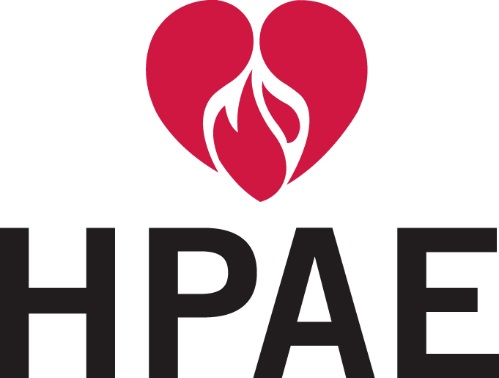 Local 5089Representing Registered NursesAt University HospitalAgreement betweenHealth Professionals and Allied EmployeesAFT/AFL-CIOandUniversity HospitalOctober 1, 2014 – September 30, 2017Health Professionals and Allied EmployeesAFT/AFL-CIO110 Kinderkamack RoadEmerson, New Jersey 07630(201) 262-5005STATE OFFICERS				Ann Twomey				President				Bernie Gerard, Jr.			First Vice President		Barbara Rosen			Secretary/TreasurerTABLE OF CONTENTSPREAMBLE	11.	AGREEMENT	12.	UNION STATUS	12.01	Recognition:	12.02	Union Dues:	22.03	Transmission of Dues:	22.04	Agency Fee:	22.05	Union Representatives, Rights and Limitations:	42.06	Union Bulletin Boards, Mail and E-Mail:	52.07	Union Business:	53.	PROFESSIONAL PRACTITIONER STATUS	63.01	Non-Nursing Services:	63.02	Staff Development Programs:	73.03	Appointment to Position:	103.04	Labor-Management Committee:	103.05	Staffing:	114.	EMPLOYEE STATUS	114.01	Classification:	114.02	Full Time Employee:	114.03	Per Diem Employee:	124.04	Part Time Employee:	124.05	Weekend Per Diem:	124.06	Change in Status or Classification:	124.07	Probationary Period:	134.08	Personnel Files:	134.09	Seniority:	144.10	Transfer/Promotion/Reclassification	174.11 Subcontracting:	175.	WORK TIME	185.01	Normal Workday:	185.02	Normal Workweek:	185.03	Work Schedules:	185.04	Overtime Work: Compensatory Time Off	185.05  Overtime Work: Scheduling	195.06	Weekend Rotation:	195.07	Coverage for Approved Leaves of Absences or Long-term Paid Sick Leave	216.	MONETARY BENEFITS: TIME WORKED	226.01	(A) Base Pay:	226.02	Premium Compensation Rate - Overtime Work:	226.03	Pay Period:	226.04	Salary Increase Date:	226.05	Changing Time:	236.06	Daylight Saving Time:	237.	MONETARY BENEFITS: TIME NOT WORKED	237.01	Holiday Designation:	237.02	Holiday Entitlement:	247.03	Holiday Pay:	257.04	Vacation Amount:	267.05	Vacation Pay:	267.06	Vacation Entitlement:	267.07	 Vacation Scheduling:	267.08	Sick Leave: Entitlement and Amount:	287.09	Sick Leave Notice and Restrictions:	297.10	Leave for Death or Serious Illness in Immediate Family:	307.11	Jury Duty Leave Amount:	307.12	Jury Duty Leave Procedure:	307.13	Court Appearance:	307.14	Rest Periods:	317.15	Meal Period:	318.	LEAVES OF ABSENCE	318.01	Basis and Amount:	318.02	Procedure:	318.03	Leave of Absence, Limitations:	339.	MONETARY BENEFITS: HEALTH BENEFITS, PRESCRIPTION DRUG PROGRAM, DENTAL CARE PROGRAM, LIFE INSURANCE AND PENSION.	339.01	Health Benefits:	339.02	State Health Benefits Program:	339.03	Dental Plan:	339.04	Life Insurance Program:	349.05	Pension:	3410.	MONETARY BENEFITS MISCELLANEOUS:	3410.01	Terminal Benefits:	3410.02	Resignation:	3410.03	Shift Differential:	3510.04	Charge Nurse Differential:	3510.05	Education Differential:	3510.07	On-Call:	3710.08	Tuition Refund:	3710.09	Clothing Allowance:	3810.10 Preceptor Pay:	3810.11 Floating:	3810.12	Travel Reimbursement:	4011.	HEALTH AND SAFETY:	4011.01	Health Examination:	4011.02 Employer Obligation:	4011.03 Health Security:	4112.	EMPLOYEE FACILITIES:	4412.01	Nurses' Lounge:	4412.02	Parking:	4413.	NO STRIKE/NO LOCKOUT:	4414.	DISCIPLINE:	4514.01	Definition:	4514.02	Grievance Procedure:	4615.	NON-DISCRIMINATION	4916.	 MANAGEMENT RIGHTS PROVISION	4917.	WAGES	4918.	NURSE CLINICIANS/RESEARCH NURSE CLINICIANS	5319.	CASE MANAGERS	5420.	ADVANCED PRACTICE NURSES – WAGES AND BENEFITS	5521.	CRNAS – WAGES AND BENEFITS	5622.	CRIMINAL BACKGROUND CHECKS	5824.	EFFECTIVE DATE AND DURATION	6125.	SUCCESSORSHIP	61Signature Page	62APPENDIX A – Shift Changes & Schedule Changes	63APPENDIX B – Twelve Hour Shifts – Payments & Scheduling	64APPENDIX C – Target Staffing Levels	65Side Letter of Agreement #1	68Side Letter of Agreement #2	68Side Letter of Agreement #3	70Side Letter of Agreement #4	71Side Letter of Agreement #5	72Side Letter of Agreement #6	73Side Letter of Agreement #7	74Side Letter of Agreement #8	75Side Letter of Agreement #9	76PREAMBLEThis Agreement is effective October 1, 2014 and is made between University Hospital, 150 Bergen Street, Newark, New Jersey 07107 (hereinafter called “University Hospital” or the “Hospital”) and the Health Professionals and Allied Employees, AFT, AFL/CIO, 110 Kinderkamack Road, Emerson, New Jersey, 07630 (hereafter called the “Union”).The parties recognize that it is the primary responsibility of the Hospital to provide thorough, effective patient care, education, research and community service, as well as to serve as the core teaching facility in Newark.  The parties recognize and declare that it is their mutual goal to maintain a harmonious relationship in determining the terms and conditions of employment.  To this end, they mutually enter into this Agreement which sets forth the employment relationship between the Hospital and the employees subject to this Agreement under applicable State and Federal law.1.	AGREEMENT 1.01	Agreement Scope	This Agreement covers all non-supervisory, full and part-time Hospital employees who are employed to function as registered nurses and have satisfactorily completed their initial probationary period, including graduate nurses, and regularly employed per diem nurses employed by the Hospital (herein called "employee") as specified by the Public Employment Relations Commission Certification, Docket No. RO-89-121, dated September 17, 1990. Excluded are those job titles set forth in said certificate as not being represented by the Union herein.2.	UNION STATUS2.01	Recognition:	The Hospital recognizes the Union as the exclusive collective bargaining representative of every employee covered by this Agreement.	At the time a new employee subject to this Agreement is hired, the Hospital will deliver to said employee a mutually agreed upon written notice provided by the Union which includes a list of Union Representatives (which Representatives are defined as employees under this Agreement who are authorized by the Union to represent it).	As part of the general orientation of all new employees, a representative designated by the Union will be provided time set aside by the Hospital, at least fifteen (15) minutes, to speak with all new employees during their first month of employment.	The Hospital shall maintain a union data library which shall contain a membership listing with the following information:  name, gender, Hospital ID, job title, current Hospital date of hire, classification description (FT or PT, exempt or non-exempt, bi-weekly standard hours), salary table, grade, step, hours per pay period, hourly rate, annual salary, home address, and Hospital email address. This listing will be updated on a monthly basis.  Access will be given to a union representative(s), as approved by the Director of Labor Relations or his designee.	The Hospital shall maintain a listing of employee separations in the union data library which shall be updated monthly. This list will include: name, campus, hire date, separation date, unit/school, and salary table. 2.02	Union Dues:	The Hospital agrees to deduct from the regular paycheck of employees included in the bargaining unit, dues for the Union, provided that the employee authorizes such deduction in writing in proper form to the local Human Resources Office.	The Hospital shall make Union dues deductions from a new employee in the pay period next following the ninety (90) days after the employee's date of hire.	Union dues deductions from any employee in the bargaining unit shall be limited to the Union, the duly certified majority representative.	For the purpose of calculating dues deductions, reimbursement for tuition shall not be included as part of the gross salary of an employee.The Hospital shall make every effort to immediately cease deduction of HPAE dues when an employee transfers out of the bargaining unit.2.03	Transmission of Dues:	As soon as operationally feasible, dues or agency fees and initiation fees so deducted by the Hospital shall, within ten (10) days of the date of deduction, be transmitted to the designated officer of the Union together with the first and last name of each employee included, along with each employee’s (1) social security number, (2) Employee ID number, (3) the amount of HPAE dues, (4) status (FT or PT), (5) Base Rate, (6) Agency Fee or Member status, (7) amount of COPE deduction, and (8) the applicable gross pay.  Once dues are transmitted to the Union, their disposition shall be the sole and exclusive responsibility of the Union. The Secretary of the Union shall certify to the Hospital the amount of Union dues and shall notify the Hospital of any changes in dues structure forty-five (45) days in advance of the requested date of such change. By July 1, 2007, this information shall be available on-line for access by designated Union Officers. On-line access will allow for information to be downloaded in Excel format. 2.04	Agency Fee:	Beginning thirty (30) days after the effective date of this Agreement, all eligible nonmember employees in the unit will be required to pay to the Union a representation fee in lieu of dues for services rendered by the Union. Nothing herein shall be deemed to require any employee to become a member of the Union.	Prior to the effective date of this Agreement and prior to each succeeding contract year, the Union will notify the Hospital, in writing, of the amount of regular membership dues, initiation fees and assessments charged by the Union to its own members for that contract year. Any changes in the representation fee structure during the contract year shall be in accordance with the procedure set out in Section 2.03 above. In no event shall the representation fee exceed eighty-five (85%) percent of the payments of regular members.	After verification by the Hospital that an employee must pay the representation fee, the Hospital will deduct the fee for all eligible employees in accordance with this Section. The mechanics of the deduction of representation fees and the transmission of such fees to the Union will be the same as those used for the deduction and transmission of regular membership dues to the Union.The Hospital shall deduct the representation fee as soon as possible after the tenth day following reentry into the unit for employees who previously served in a position identified as excluded, for individuals recalled from layoff, for employees returning from leave without pay, and for previous employee members who become eligible for the representation fee because of nonmember status.	The Hospital shall deduct the representation fee from a new employee in the pay period following the ninety (90) days after employee's date of hire.	The representation fee in lieu of dues shall only be available to the Union if the procedures set out hereafter are maintained by the Union. The burden of proof under this system is solely on the Union.	The Union shall return any part of the representation fee paid by the employee which represents the employee's additional pro rata share of expenditures by the Union that is either in aid of activities or causes of a partisan political or ideological nature only incidentally related to the terms and conditions of employment, or applied toward the cost of any other benefits available only to members of the majority representative.	The employee shall be entitled to a review of the amount of the representation fee by requesting the Union to substantiate the amount charged for the representation fee. This review shall be accorded in conformance with the internal steps and procedures established by the Union.	The Union shall submit a copy of the Union review system to the Hospital's Labor/Employee Relations section of the Office of Human Resources. The deduction of the representation fee shall be available only if the Union establishes and maintains this review system. If the employee is dissatisfied with the Union's decision, he/she may appeal to the three (3) member board established by the Governor.	The Union hereby agrees that it will indemnify and hold the Hospital harmless from any claims, actions or proceedings brought by any employee in the bargaining unit which arises from deductions made by the Hospital in accordance with this provision. The Hospital shall not be liable to the Union for any retroactive or past due representation fee for an employee who was identified by the Hospital as excluded or confidential or in good faith was mistakenly or inadvertently omitted from the deduction of the representation fee.	It is understood that the implementation of the agency fee program is predicated on the demonstration by the Union that more than fifty (50%) percent of the eligible employees in the bargaining unit are dues paying member of the Union.	If at the signing of this Agreement the above percentage has not been achieved, the agency fee plan will be continued through pay period twenty-six (26) of the calendar year, after which it shall be discontinued unless the minimum has been achieved prior to that occurrence. Thereafter, if the minimum percentage is exceeded on any quarterly date; i.e., January 1, April 1, July 1 or October 1, the agency fee plan shall be reinstated, with proper notice from the Union to affected employees.	In each year of the Agreement on July 1, an assessment shall be made to determine if the minimum percentage has been exceeded. If it has, the agency fee shall continue until the following annual assessment. If it has not, the agency fee will be discontinued and eligibility for reinstatement shall be on a quarterly basis as provided above.	Provisions in this clause are further conditioned upon other requirements set by statute.	For the purpose of calculating representation fee deductions, reimbursement for tuition shall not be included as part of the gross salary of an employee.The Hospital shall make every effort to immediately cease deduction of HPAE dues when an employee transfers out of the bargaining unit. 2.05	Union Representatives, Rights and Limitations:	The Union shall furnish the Director of Labor Relations in the Office of Human Resources or other designee of the Hospital a list of all official Union representatives, specifying their authority and showing the name, title or office for each and the unit(s) and shifts for which they function. The Union shall notify the Hospital of any changes in the list and keep it current.	The Hospital will furnish the occupational title of every Hospital employee such as the Vice President and Chief Executive Officer of the Hospital, Department Heads or subordinate level department supervisors or Human Resources representatives who have the authority from the Hospital to be considered either the immediate supervisor of any bargaining unit employee for oral or written complaint, or written grievance purposes, or who are otherwise empowered by the Hospital to interpret or apply the terms and provisions of the Agreement on behalf of the Hospital.	Both parties agree to recognize and deal with only properly authorized and empowered Hospital or Union representatives who are officially made responsible by the parties' written compliance with the Section.	It is agreed that the Union will appoint or elect up to twenty (20) representatives and up to eight (8) officers who will be recognized by the Hospital in their defined authority to act for the Union. The names of these representatives and officers will be provided to the Office of Human Resources and updated within thirty (30) days of any change.	The Hospital agrees that during working hours, on its premises and without loss of regular pay, or when otherwise agreed upon, Union representatives previously designated and authorized to represent the Union and recognized by the Hospital shall be allowed to:		a)	Represent employees in the bargaining unit in any Weingarten meetings, Loudermill meetings, or any meetings or hearings set forth in the Grievance Procedure in Section 14.02.		b)	Investigate a grievance, providing such investigation time will be limited to a maximum of one (1) hour and further provided there is no interruption of work activities. In emergency situations, these time limitations may be extended if approved by the Office of Human Resources or the AD on duty should the Office of Human Resources be closed.   		c)	Post Union notices, provided such time spent posting notices is limited to a maximum of one (1) hour and further provided there is no interruption of work activities.		d)	Attend negotiating meetings if designated as a member of the negotiating team and scheduled to attend by the Union. A maximum of 10 members shall be paid for attendance at such meetings. Any additional members that attend shall attend without pay.		e)	Attend scheduled meetings with the Hospital.	The authorized Union representative shall provide reasonable notification to his/her supervisor whenever he requests permission to transact such Union business. Permission will not be unreasonably withheld. It is further understood that the supervisor has the right to seek rescheduling of appointments when the work situation warrants this. 2.06	Union Bulletin Boards, Mail and E-Mail:	The Hospital will provide space on centrally located bulletin boards at the Hospital cafeteria entrance for the exclusive use of the Union. The Union may post notices on bulletin boards in employee lounges, wherever they exist.	 As a matter of courtesy, the Union shall provide the Hospital's Director of Labor Relations with a copy of all postings. The Hospital shall have the right to remove material from the bulletin boards which is profane, obscene, or defamatory of the State or the Hospital and its representatives or which constitutes election campaign material.	When the Union has mail to be delivered to its officers or representatives, the Hospital's interoffice mail system will be made available, provided that priority is retained for the business of the Hospital.	Any mail incorrectly addressed to the Union at the Hospital shall be forwarded with reasonable care to the Union at the address set out in the Preamble to this Agreement.Union officers and representatives shall be allowed to use fax machines within the Hospital to send grievance reports to the Labor Relations office and the Union office in Emerson, NJ provided that the primary use of the fax machine is for the business use of the department.The HPAE staff and representatives shall have the right to email HPAE members who have Hospital e-mail accounts so long as no such e-mail message (or attachment to the e-mail message) contains information that is profane, obscene, defamatory of the State or the Hospital or its representatives, or constitutes election campaign material. E-mail use shall be consistent with Hospital policy. 2.07	Union Business:Paid Union Leave for Officers: The Hospital agrees to provide leave of absence at the regular rate of pay equal to the length of the employees regular work shift for officers of the Union to attend Union activities. The Union shall have the right to designate any Union officer (President, Vice Presidents, Secretary, Treasurer or Grievance Chair) for such leaves of absence. A total of sixteen (16) days of such leave in the aggregate may be used each year of this Agreement.This leave is to be used exclusively for participation in regularly scheduled meetings or conventions of labor organizations with which the Union is affiliated or for training programs for Union representatives and Union Officers and for which appropriate approval by the Hospital is required. Written notice, from the Union (including President), of the authorization of an individual to utilize such leave time shall be given to the employee’s supervisor with a copy to the Office of Labor Relations at least fourteen (14) days in advance of the date of such meeting except in an emergency, when less notice may be given. Granting of such leave to an employee shall not be unreasonably denied by the Hospital. Leave not utilized in any yearly period shall not be accumulated. Unpaid Union Leave for Officers: The Hospital agrees to provide leave of absence without pay for officers or representatives of the Union to attend Union activities. A total of ten (10) days in the aggregate of such leave of absence without pay may be used each year of this Agreement. Granting of such leave shall not be unreasonably denied by the Hospital. This additional leave of absence without pay is to be used with the same conditions and restrictions as leave for Union business with pay provided in this section.Paid Union Leave for Union Representatives: Effective October 1, 2016, each of the twenty (20) representatives shall receive a maximum of one (1) paid Union Leave day per contract year to attend Union activities.  This Paid Union Leave day is “use it or lose it” for each representative and such paid Union Leave day may not be carried over nor cashed in under any circumstances, nor can it be transferred to any other person.  Employees may only utilize a Union Leave day upon making a written request to the employee’s supervisor with a copy to the Office of Labor relations at least 14 days in advance of the requested day off.  The Hospital shall not unreasonably deny such request.3.	PROFESSIONAL PRACTITIONER STATUS3.01	Non-Nursing Services:	(A)	The Hospital recognizes that due to their unique education and experience, the employees covered by this Agreement have a unique contribution to make towards maintaining and improving professional nursing care at the Hospital. Therefore, it is here agreed that procedures should be developed whereby the views and recommendations of the employees covered by this Agreement will be heard and considered in the decision-making process within the Hospital.	(B)	The parties agree that duties normally assigned to housekeeping, maintenance and other support staff are not to be a routine part of a registered professional nurse's activities. The parties further agree that employees covered by this Agreement shall not perform non-nursing functions as a usual and substantial part of their assigned duties except in those cases in which such duties are part of the specific job for which the employee was hired.	(C) 	The Hospital agrees to discuss non-nursing duties in the Labor/Management Committee regularly with the goal of minimizing the use of covered employees in such duties.3.02	Staff Development Programs:(A)	The Hospital shall provide staff development programs as required by the New Jersey Department of Health and The Joint Commission. Such programs may include training in the form of orientation programs, continuing education and/or critical care courses.Subject to operational needs, the Hospital will provide adequate coverage for patient care assignments in order to complete mandatory training during the regularly scheduled shift. If such adequate coverage is not available, the mandatory training will be rescheduled. The Hospital will make available a listing of mandatory training requirements, including the dates, times and locations of the mandatory trainings where available.	(B)	The Hospital shall, subject to the availability of funds and operational requirements, offer a program of continuing education. Such programs will take place during work time, and coverage will be provided for participating employees, where in the discretion of the Hospital it is required. Time spent at these programs will be considered time worked and the employee shall be compensated accordingly.The Hospital will post a notice on each nursing unit bulletin board on each campus of its programs which have been granted Continuing Education Recognition Points by an appropriate professional association. The Hospital will use reasonable efforts to post this notice at least two (2) weeks prior to the program commencing.	(C) 	Critical care courses will be offered to all new employees in critical care areas who require such training as determined by the Hospital, within a reasonable time from the date of employment. Such courses will be offered to employees who transfer into critical care areas who require such training within such employee’s transfer probationary period.  All time spent at these courses will be considered as time worked and the employee shall be compensated accordingly.	(D)  	Full-time staff nurses may utilize up to twenty-four (24) hours of conference time per calendar year. This benefit shall be pro-rated for regular part-time staff nurses. An employee may request in writing to his/her supervisor, permission to participate in work-related educational workshops, seminars, conferences and/or conventions. The Hospital will make a reasonable effort to approve such participation, subject to operational needs and the availability of funds.		The Hospital, if it approves such participation, will grant time off without loss of the employee's pay, at his/her regular rate of pay, and subject to the limitations set out in the paragraph above, will grant financial assistance to attend such programs. If an approved conference falls on a day when the staff nurse is not scheduled to work, the staff nurse shall receive time off with pay equivalent to the time of the conference, to a maximum of twenty-four (24) hours. This time off shall be scheduled by management within sixty (60) days of the conference. Night shift employees who are scheduled to attend such a program shall be given as a conference day, either the night before, or the night after. Employees will receive a response to their request for participation within two (2) weeks of submission. The Hospital may set a deadline for receipt of requests for specific conferences. Reimbursement of expenses incurred shall be made within a reasonable time after submission of a request for reimbursement. All travel arrangements must be made in conformance with Hospital policy in order to be reimbursable.Approval for participation in continuing education programs necessary for the maintenance of employee's certification in his/her specialty area and/or Hospital requirement shall receive priority consideration.
 
(E)	Certification Fund:  Each July, there shall be a fund for the sole purpose of reimbursing full-time bargaining unit members, part-time bargaining unit members and per diem bargaining unit members who have worked a minimum of 600 hours in the preceding twelve (12) months, for the costs of tuition and materials associated with obtaining and/or the maintaining a certification which is required by the State and/or Hospital in the employee’s specialty area. The Hospital will pay the costs for the exams required for the eligible certifications listed below. The amount of this fund shall not exceed $60,000 per fiscal year.  The certifications eligible for reimbursement hereunder are as follows:

		BLS				ACLS		PALS
		NALS – NRP			TNCC

This list may be amended as agreed upon by the parties, or based upon State mandates.
To be eligible for reimbursement hereunder, the bargaining unit member must provide evidence of successful completion of the course attended (i.e., passing grade).  The amount of reimbursement shall be determined by, and is expressly conditioned upon, the submission of a valid receipt or receipts by the unit member evincing full payment of the course.If this fund is exhausted prior to June 30, no further reimbursement shall be available hereunder. If there are assets remaining in the fund on June 30, such assets shall revert to the Hospital. On an annual basis, the Hospital shall make a report of the utilization of the fund available to the Union. 	(F)	The annual employee performance evaluation will be done on a prompt and timely basis. At the time of the evaluation, the employee will be provided a copy of his/her job description. The employee being evaluated will be provided with a copy of his/her performance evaluation and will have three (3) calendar days, excluding weekends and holidays, to review the evaluation. The employee may take a copy of the evaluation home during the three (3) calendar day review period. By the conclusion of the time period, the employee may add his/her comments to the original performance evaluation and shall sign the original performance evaluation. Comments added by the employee shall be included in the employee’s Personnel file in Human Resources.If comments are not made within this period, or the employee does not sign within this period, the right to comment will be forfeited, the supervisor will note the refusal to sign and forward the evaluation to Human Resources for inclusion in the Personnel file. Once the evaluation has been signed by the supervisor and the employee, or where the time for the employee to sign has passed, no additional comments will be added to the evaluation. At the employee’s verbal or written request, the employee will be given a copy of the evaluation within three (3) days of such a request.Prior to evaluating an employee as less than satisfactory, the employee’s supervisor must notify the employee that his/her performance is deficient and that their merit/step increment may be delayed or denied, if applicable. Such notification shall be made in a timely manner through a written memorandum, a counseling notice, and/or written warning regarding performance issues. In addition, such notification shall contain a description of the performance deficiencies and the corrective actions needed to remedy the performance deficiencies. Further, the employee’s supervisor shall meet with the employee to discuss the performance deficiencies and a corrective plan of action. Upon mutual consent of the employee and their supervisor, a Union Representative shall be present at this meeting.In the case where an employee is not notified before the annual evaluation that his/her work performance is deficient, the employee will be re-evaluated in 90 days, and if the work performance is satisfactory, the previous evaluation shall be removed and replaced with the re-evaluation.  If work performance remains at an unsatisfactory level, the re-evaluation shall be added to the initial evaluation and both shall remain in the employee’s file. In the event the employee’s evaluation is not provided in a timely manner or notification, as specified above, is not provided, the employee shall receive the merit/step increment, if applicable. If notice of performance deficiencies and a corrective plan of action is provided in a timely manner and the employee receives a less than satisfactory evaluation, the employee shall be reevaluated after ninety (90) days. During this period, the supervisor shall meet regularly with the employee to review his/her performance and the status of the corrective plan of action. If the employee receives a satisfactory evaluation at the end of ninety (90) days, the employee shall receive the merit/step increment effective that date, if applicable. The Hospital shall notify the Union by email, fax, or mail of any employee who has received a less than satisfactory evaluation within seventy two (72) hours of the employee receiving a less than satisfactory evaluation. 3.03	Appointment to Position:	Appointment to a position shall be in writing with the date of hire, salary and any differential stated. A job description for the specific position occupied by the newly appointed employee will be distributed to him/her at orientation. Other job descriptions defining all positions under this Agreement will be made available for inspection by request.3.04	Labor-Management Committee:	The Union and the Hospital agree to the creation of a Hospital Labor-Management Committee. This committee shall consist of representatives selected by the Union (not to exceed 8) and representatives of the Hospital (not to exceed 8). The Chief Executive Officer or Chief Operating Officer of Hospital shall attend a minimum of two (2) meetings of the Committee in each year of this Agreement. The Committee shall meet every two months, not to exceed 6 meetings in a year, unless mutually agreed to.  The Committee shall meet for a reasonable time, not to exceed four (4) hours, as required to discuss mutual concerns of the Union and the Hospital.	This Committee shall function completely separate from and independent of all grievance procedures under this Agreement and these meetings shall not be considered negotiating sessions.	The Hospital agrees to release from work, if necessary, the members of the Labor-Management Committee, at no loss of their regular rate of pay for the purpose of attending Labor-Management Committee Meetings. The Union shall inform the Hospital’s Office of Labor Relations by January 31st of each year of the names of the Union members of these Committees and shall also notify the Office of Labor Relations, at least three (3) weeks prior to a scheduled meeting, of any changes in Union members to these Committees. The Hospital shall notify the appropriate Nurse Managers, or Directors, or Administrators of the Union members to this Committee.The parties recognize and agree that the Labor-Management Committee functions best when all representatives of the Union and the Hospital are able to attend. Consistent with patient care needs, the Hospital shall make every effort to ensure that Union members of the Committee are released from work and each representative shall work with his or her Nurse Manager to ensure unit coverage during the meeting. The Union members of the Committee shall provide timely notice to their Nurse Manager or designee of the time and place of each meeting. In addition, the Union chairperson of the Labor-Management Committee shall notify the appropriate Nurse Managers or designees on a quarterly basis of the schedule of Labor-Management meetings.3.05	Staffing:(A)	GeneralThe Union and the Hospital agree that staffing needs fluctuate over time and are influenced by many factors, such as patient data indicators and structure indicators.  These nurse-sensitive quality indicators are considered by the Hospital in determining appropriate staffing.	(B)  	Target Staffing LevelsAny target staffing levels established in accordance with Appendix C shall be considered benchmarks. For purposes of this Article, target staffing levels shall be measured at the beginning of each shift, e.g. 7:00 a.m., 7:00 p.m.	(C)  	Non-Compliance ResolutionIt is understood that occasional incidents of failure to satisfy the target staffing levels established by the master staffing policies shall not constitute noncompliance with the target staffing levels. If it is determined that the Hospital has not met target staffing levels on a particular unit more than fifty percent (50%) of the time during a two week pay period, then regularly scheduled employees on the unit who worked the shifts that did not meet targets shall receive a $25 bonus for each shift that the unit did not meet the targets, provided, however, that if the failure to meet targets was due to unforeseen circumstances (including unscheduled absences where less than twelve (12) hours was given), such bonus shall not be paid.If the Hospital can demonstrate to the Union that payments made in accordance with this Section have arisen from abuse relative to unscheduled absences, the Hospital may reopen this contract provision to deal with the conflict resolution provision of this Section.Upon request, the Hospital will provide to the Union an electronic monthly report of daily staffing levels.4.	EMPLOYEE STATUS4.01	Classification:	An employee will be classified as either (a) full time (including five (5) eight (8) hour shifts per week, sixteen (16) ten (10) hour shifts per four (4) week period, or thirteen (13) twelve (12) hour shifts per four (4) week period and (b) part time or (c) per diem.4.02	Full Time Employee:	(A)	0.9 Staff Nurses: Staff Nurses employed in positions which are 36 hours or greater per week shall be treated as Full-Time employees for the following purposes only:Scale B Placement and MovementSeniority (Layoffs and Bumping)Weekend RotationUniform AllowanceTuition ReimbursementWhen calculating accrued experience under (a) above for any Staff Nurse that was a 0.9 Staff Nurse for some or all of the timeframe between July 1, 2011 and September 30, 2016, the time employed by the Hospital as a 0.9 Staff Nurse following July 1, 2011 shall be treated as full time experience under the “Guidelines for Placement” set forth in Article 17 of this Agreement.	(B)	An employee who is employed on a regular basis to work forty (40) hours per week through scheduled work shifts of eight (8) or ten (10) hours, or an employee who is regularly scheduled to work thirteen (13) twelve (12) hour shifts per four (4) week period shall be classified as a full time employee and shall receive all benefits pertaining to full time status. 4.03	Per Diem Employee:	An employee who works on a day-to-day basis as needed by the Hospital and who does not fall under the classification of Full Time or Part Time, except that employees who were hired as Per Diem prior to the effective date of this Agreement but who fit the definition of Part Time employee shall remain classified as Per Diem. Per Diem employees are not entitled to any benefits under this Agreement except where they are specifically provided for. 4.04	Part Time Employee:	A Part Time employee is an employee who works twenty (20) hours or more each week, but less than the Full Time equivalent for the title. A Part Time employee shall be eligible for benefits as follows:Pro-rated vacation leave, sick leave, float holidays, holiday time, bereavement leave, and jury duty leave;50% of the uniform allowance applicable to Full-Time staff as per Section 10.09;50% of the applicable tuition assistance in accordance with Section 10.08 and applicable UH Policy; andThose Regular Part Time staff members that: (i) had health benefits as of May 21, 2010, (ii) were regularly scheduled to work 20 or more hours per week prior to May 21, 2010, and (iii) continue to work twenty (20) or more hours per week, shall be entitled to health benefits.  However, continued benefits for these Part Time staff members is subject to the continued approval of the State Health Benefits Commission (“SHBC”).  UH will no longer provide or pay for the health benefits of a Regular Part Time employee if the SHBC deems them ineligible for continued coverage for any reason. 4.05	Weekend Per Diem:	If any Per Diem works either a weekend or holiday work shifts he/she shall be eligible for the Weekend Per Diem rate of pay. 4.06	Change in Status or Classification:	Transfer in status from Full Time, Part Time, or Per Diem to any other of these classifications must be requested in writing and approved by the Director of Patient Care Services.	Transfer in status or classification shall not delay the use of entitled benefits. If such transfer results in the entitlement of health insurance coverage, enrollment for such coverage shall begin in accordance with the terms of such coverage.	Transferred and promoted employees shall serve a ninety (90) calendar day probationary period, subject to a ninety (90) calendar day extension. However, if an employee transfers to a unit within his/her float district and he/she has been oriented to the unit within the previous twelve (12) months, the employee will not be required to serve a probationary period. Probationary employees shall retain all benefits and rights pertaining to bargaining unit members, including access to the grievance procedure, except that a decision to return the employee to his/her former position or to a position of equal classification, at any time during the probationary period, shall not be grievable.During the probationary period, the employee shall retain the right to return to his/her former position if the position is still available. The employee shall also retain said right should the Hospital, either during or at the completion of the probationary period, determine that the employee has not met the performance standards of the new position.  If the former position is not available, the employee may be placed in a suitable vacancy of the same title as the former position.  If there is no suitable vacancy, or if the employee does not qualify for a vacancy, the employee will be placed on the recall list.An employee other than a staff nurse on scale A who is promoted out of the bargaining unit but returns within one (1) year will be placed on the same Step that they were on when they received the promotion. However, if such an employee accepts a vacant position in the bargaining unit which has, as a condition of employment, a maximum salary less than their previous bargaining unit salary, such employee shall not be entitled to be placed on the same Step that they were on when they received the promotion out of the bargaining unit.A Staff Nurse on Scale A who is promoted out of the bargaining unit but returns to the bargaining unit will be placed on Scale B based on the experience guideline set forth in the agreement. 4.07	Probationary Period:	All Full and Part Time employees shall serve a one hundred and eighty (180) calendar day probationary period following their initial date of hire. All Per Diem employees shall serve a probationary period of one hundred and eighty (180) calendar days.	The Hospital reserves the right to extend the initial probationary period up to an additional thirty (30) days for Full and Part Time employees. An employee's employment may be terminated at any time during the probationary period, and such decision shall be final and binding.	New employees will be eligible to use accrued sick leave after thirty (30) calendar days of employment from date of hire and other accrued leave time after ninety (90) calendar days of employment from date of hire. 4.08	Personnel Files:	An employee shall, within three (3) working days of a written request to Human Resources, have an opportunity to review his/her central Personnel file in the presence of an appropriate official of Human Resources to examine any criticism, commendation or any evaluation of his/her work performance or conduct prepared by the Hospital. Such examination shall not require a loss of paid time. If requested by the employee, a Union representative may accompany the employee.	An employee shall be allowed to place in such file a response of reasonable length to anything contained therein. The Hospital will honor a request made by an employee for a copy of any derogatory item, the employee's Employment application, resume, performance evaluations or any correspondence addressed to the employee contained in the central Personnel file. 	An employee may request the expungement of materials included in the file where there are pertinent and substantive inaccuracies, or for reasons of time duration, relevance or fairness. Such requests will be evaluated in relation to the Hospital's needs for comprehensive and complete records but will not be unreasonably denied.No document of anonymous origin shall be maintained in an employee's central personnel file. 4.09	Seniority:	1. Accrual: Seniority for Regular Full Time or Regular Part Time employees will be credited from the current date of hire, upon successful completion of the initial probationary period. Per Diem employees shall accrue seniority within their job classification. Only employees with prior UMDNJ service that were assigned to the Hospital without a break in service on July 1, 2013 shall receive credit for purposes of seniority for their prior UMDNJ service.	2. Loss of Seniority: An employee's seniority shall be broken by resignation, dismissals from employment, or other types of terminations, layoffs of more than one (1) year or refusal of a suitable position while on recall from layoff.On a one-time basis, if an employee with 5 or more years of seniority as a full- or part-time employee, then becomes a per diem employee, but returns to full- or part-time status within a year, he/she shall retain his/her original date of hire as a full-or part-time employee.	3. Layoff: Seniority will prevail on layoffs due to lack of work in the job classification or reductions due to economic considerations. For layoff, seniority is determined on a floor/unit (e.g. G-Blue, F-Green, I-Blue, etc.) or department (e.g. Radiology, Cardiac Catheterization, etc.) basis first, without taking shift into account.  The following applies to the process followed for layoffs:For layoff and bumping purposes, the Hospital will create two lists for Staff Nurses: (1) those in positions which are 36 hours per week or greater (referred to in this Article as “Group 1” positions), and (2) those in positions less than 36 hours per week, but at least 20 hours per week (referred to in this Article as “Group 2” positions). For purposes of layoff and bumping, all Group 1 employees will be treated the same as other Group 1 employees regardless of hours of work per week.Except in cases of emergency, the Hospital agrees to meet with the Union at least one week in advance of any notice of layoff of more than 5 employees in the bargaining unit at one time.  The purpose of the meeting is to discuss the pending layoff situation. At that meeting the Union is free to set forth its position on the pending layoff.The Hospital will provide a minimum of twenty-eight (28) days’ notice of layoff to any regular full-time or regular part-time employee to be affected.  At the Hospital’s discretion, payment in lieu of notice may be given for the 28 days’ notice.The layoff of regular full and part time staff from a specific work unit or department will not occur unless regularly assigned agency nurses and regularly assigned per diem nurses in the work unit/department are first eliminated.Within the assigned clinical unit, regular employees shall not be laid off before temporary employees in the same job titles.The Hospital shall continue the practice of providing the Union with a copy of each layoff notice sent to employees. Such notice shall be provided, by mail, fax, or email within twenty four (24) hours of the employee’s receipt of the layoff notice.Hospital Divisions are as follows:Ambulatory CareCardiac ServicesCritical CareEmergency ServicesFamily health ServicesPerioperative ServicesMedical/SurgicalWhen an individual is identified for lay off or is displaced due to the closure or reorganization of a unit, the staff member will follow the process below:		VacanciesFirst, an employee identified for layoff will be offered the opportunity to fill a vacancy, for which he/she is qualified, in his/her current title within the employee’s current department or division.  If the employee chooses not to accept the vacancy offered, the employee may opt to be placed on the recall list. There will be no probationary period.Second, if a vacancy pursuant to (i) above is not available, the employee will be offered a vacancy, for which he/she is qualified, in his/her current title within the Hospital.  If the employee chooses not to accept the vacancy offered, the employee may opt to be placed on the recall list. If the employee accepts a vacancy, there will be a probationary period of 90 days, with a possible 90-day extension.Third, if a vacancy pursuant to (i) or (ii) above is not available, the employee will be offered a vacancy, for which he/she is qualified, in his/her immediate prior title within the bargaining unit, hospital-wide.  If the employee opts not to fill the vacancy offered under this section, the employee may opt to be placed on the recall list or proceed to (iv) below.  If the employee accepts a position under this provision, there will be a probationary period of 90 days, with a possible 90-day extension.		BumpingFourth, if an employee cannot be placed in a vacancy pursuant to (i), (ii), or (iii) above, the employee may bump the least senior employee in his/her current title in a position for which he/she qualifies, within the Hospital.  If the employee is unable to bump under this section, the employee may exercise rights under (v) below. If the employee accepts a position under this provision, there will be a probationary period of 90 days, with a possible 90-day extension.Fifth, if the employee is not offered the opportunity to bump pursuant to (iv) above, the employee may bump the least senior employee in his/her immediate prior title in the bargaining unit, in a position for which he/she qualifies, hospital-wide.  If an employee opts not to exercise his/her bumping rights under this section, the employee may opt to be placed on the recall list.  If the employee accepts a position under this provision, there will be a probationary period of 90 days, with a possible 90-day extension.An employee in a Group 2 position may not bump an employee in a Group 1 position. However, an employee in a Group 2 position may bump other employees in Group 2 positions if the employee that is bumped is at equivalent or less hours.  Employees in Group 1 positions may, however, bump employees in Group 2 if there are no Group 1 opportunities available, either through a vacancy or bumping. For purposes of bumping, all employees in Group 1 positions shall be treated the same regardless of hours of work per week.An employee who is placed in a vacancy or bumps into a position may not bid on a vacant position for a period of six (6) months. However, in the event an employee’s position is eliminated due to the reorganization or closure of a unit and a vacancy within the same title occurs in their former unit/department within one year, the employee will be permitted to bid on his or her former position.4.  Recall: The following applies to recall from layoff:  Laid off employees, in the order of Hospital seniority, have first recall rights beginning with the title and position from which they are laid off, to the immediate prior position for which they meet the requirements.If more than one employee has the same Hospital Date of Hire, then the former position number will be used as the tiebreaker, with the higher number being recalled first.All laid off employees who have been employed for at least one year as of the date of layoff shall retain their rights of recall for one (1) year from the date of layoff.  Should a laid off employee refuse a position when recalled, s/he shall be removed from the recall list.  Upon recall, an employee shall retain his/her original date of hire.4.10	Transfer/Promotion/Reclassification	The announcement of position vacancies will be posted on the Hospital’s Human Resources website for a minimum of five (5) business days.	Non-probationary employees who wish to make application to any such vacancy shall submit their applications on the Hospital’s web-based tracking system.	The Hospital retains its right to select the applicant, whether internal or external to the Hospital, that the Hospital determines is the best qualified to fill the vacancy. Qualifications that are considered include, but are not limited to, academic credentials, past performance, time and attendance, seniority and experience.	The Hospital will interview at least two (2) internal applicants who meet or exceed the minimum qualifications listed for the position.	The Hospital agrees that the applicable procedures and policies pertaining to promotions shall be fairly and equitably applied to all internal candidates. Any decision by the Hospital pertaining to promotion is grievable by the Union only on the basis that such policies and procedures were not applied in an equitable manner.	Where two (2) or more staff nurses request a lateral transfer within the same job classification and are of equal qualification, as determined by the hiring manager, the Hospital shall select the employee with the greatest seniority. Qualifications that are considered, include but not limited to, academic credentials, past performance, time and attendance, and experience.4.11 Subcontracting:	If the Hospital contemplates contracting for work normally performed by staff covered by this Agreement and the result would be the displacement of those staff members, the Hospital agrees that, at least five (5) weeks prior to the execution of such contract, it will meet with the Union for the discussion of the proposed contract. If such contract is executed, the Hospital agrees to give displaced staff consideration concerning other positions at the Hospital for which they are qualified.	If such subcontracting necessitates the layoff of personnel, affected staff shall be given at least twenty-eight (28) calendar days’ notice prior to being laid off.	The continued use of agency nurses who are scheduled as per past practice is not covered by this provision.5.	WORK TIME 5.01	Normal Workday:	For the purposes of determining the application of any employee's regular compensation rate, the employee's normal workday will be eight (8), ten (10) or twelve (12) work hours. The workday of employees regularly scheduled to work greater than eight (8) hours shall be defined under the specific Schedule sections of this Agreement.	All defined workdays shall include rest periods as specified in section 7.14 and a thirty (30) minute unpaid scheduled meal period.	A Full Time employee shall normally be scheduled to work a full eight (8) hour shift.5.02	Normal Workweek:	For Full Time employees who are regularly scheduled on an eight (8) hour basis, the normal work week will be forty (40) hours. The employee will have two (2) days off in each week. The workweek begins at 12:01 am. Sunday and ends midnight Saturday.	Employees regularly scheduled to work on other than an eight (8) hour basis shall have their respective workweeks defined in Section 4.02 of this Agreement. 5.03	Work Schedules:Employee requests or preferences for the upcoming schedule will be submitted in writing no less than two (2) weeks in advance of the posting of the schedule. During the two weeks in advance of the posting of the schedule, no requests or preferences for the upcoming schedule will be entertained.  The Hospital will respond in writing to all requests or preferences within fourteen (14) calendar days of submissionThe Hospital shall post a schedule of not less than four (4) but no greater than six (6) weeks of each employee’s assignment not less than two (2) weeks in advance of the start of each schedule. Such schedule shall be maintained until it is superseded by a new schedule or changed by an agreement between the Hospital and the employee concerned. The Hospital reserves the right to change the schedule in case of emergency.The Hospital will respond in writing to all written requests for changes in the posted schedule within seven (7) calendar days of submission. Changes in a posted schedule must be proposed in writing and approved in writing by the appropriate Nurse Manager. Employees may request to change shifts or days off with another employee of the same skill level. The request shall be in writing by both employees to the Nurse Manager before the scheduled change takes place. Changes requested by the employee in the posted schedule will be considered by the Hospital and not be unreasonably denied. One reason to deny a requested switch would be if overtime costs are created or increased as a net result of the switch.An on-call schedule shall be posted two weeks prior to the on-call assignment. 5.04	Overtime Work: Compensatory Time Off	The employee may request overtime pay or compensatory time off. The Hospital retains the option of paying overtime pay or compensatory time off. 5.05  Overtime Work: Scheduling 	The Hospital will follow all New Jersey statutes and regulations regarding mandatory overtime.	If it is practical and consistent with the efficiency of operations, overtime shall be scheduled and distributed on a rotation basis by job classification within each functional work unit. The Hospital shall give employees as much advance notice as possible relative to the scheduling of overtime. Subject to operational needs, the Hospital will make its best efforts to post the overtime schedule at the same time the work schedule is posted.	An employee who refuses an overtime assignment shall be considered to have worked for the purposes of determining equal distribution of overtime. Once an employee is scheduled and accepts an overtime assignment, he/she shall be subject to all Hospital rules and regulations and the appropriate provisions of this Agreement.	In cases where mandatory overtime is required, then the least senior qualified employee of the employees on duty can be required to stay and work the overtime. Such mandatory overtime shall be rotated starting with the least senior qualified employee.	An employee who is scheduled to work overtime shall be subject to the provisions of the Hospital's Attendance Control Policy and Procedures.	Employees with performance deficiencies or poor attendance will be prohibited from working voluntary overtime.	Barring personal emergency, an employee scheduled to work overtime is required to notify the Hospital Staffing Office or in the case of employees working in the ACC, the nursing office, twelve (12) hours prior to the start of the overtime shift if they are unable to report to work. Failure to call in prior to twelve (12) hours before the start of the overtime shift will make the employee ineligible for voluntary overtime for the next posted schedule. Failure to call in prior to two (2) hours before the start of the overtime shift will be considered a no call/no show absence and the employee shall be subject to discipline.	Unit assignment of overtime personnel may be subject to change dependent upon patient care needs. In the event an employee refuses assignment, the employee will be subject to appropriate discipline for insubordination. However, if at least one hour and forty-five minutes prior to the start of the scheduled overtime shift, it is determined that the overtime is not needed as originally assigned, the employee will have the option of working another overtime assignment or not working the overtime shift.	Employees may work a maximum of two (2) twelve (12) hour shifts or three (3) eight (8) hour shifts per week in overtime.If an employee has been scheduled for overtime at least twenty-four (24) hours in advance, he/she must receive at least two (2) hours’ notice of cancellation of the scheduled overtime. If less than two (2) hours’ notice is received, the employee will have the option of coming to work (paid at overtime) or not coming to work (without overtime pay).5.06	Weekend Rotation:	(A)	A weekend off shall be defined as Saturday and Sunday for all employees.(B)	For units and departments at the Hospital that are open on weekends, the Hospital will grant each Full Time and Part Time employees at least twenty-six (26) weekends off per calendar year.(C)	Employees scheduled on a twelve (12) hour basis will normally be assigned to work thirty six (36) weekend hours per four (4) week scheduling cycle unless the operational needs of the Hospital require a greater assignment. Should such employee be assigned to work greater than thirty six (36) weekend hours in a four (4) week scheduling cycle such assignment shall not be for two (2) consecutive work schedules.Full-time employees scheduled on a twelve (12) hour basis will not be required to work more than thirty-nine (39) weekend shifts per calendar year. The Hospital shall make its best efforts to assign full-time twelve (12) hour shift employees to no more than thirty-six (36) weekend hours per four (4) week scheduling cycle.	Part-time employees scheduled on a twelve (12) hour basis will not be required to work more than twenty-six (26) weekend shifts per calendar year. The Hospital shall make its best efforts to assign part-time twelve (12) hour shift employees to no more than twenty-four (24) weekend hours per four (4) week scheduling cycle.		Nothing contained herein shall prevent employees from voluntarily working more than the required weekend shifts per calendar year.		No full-time or part-time employee scheduled on a twelve (12) hour basis shall be required to work more than forty eight (48) hours in a four (4) week scheduling cycle unless the employee is working additional weekend hours to make up missed weekend time.		Full-time employees scheduled on a twelve (12) hour basis shall have at least two (2) of the required weekend shifts per schedule scheduled on the same weekend. 		(D)	Full-time employees scheduled on an eight (8) hour basis shall not be       assigned weekend work hours in such a manner as to schedule an employee to work on more than two (2) weekends (four shifts) per month except by mutual agreement between the employee and the Hospital. An employee may be scheduled to work on more than two (2) weekends during a four (4) week schedule cycle in which the employee or other employees assigned to the same work unit and work shift is scheduled to take vacation time which includes weekends. However, and in such case, no employee will be scheduled to work more than eight (8) weekend work shifts in an eight (8) week period.The Hospital shall make every effort to schedule both full-time and part-time eight (8) hour shift employees every other weekend off in “non-peak” vacation periods.		Part-time employees scheduled on an eight (8) hour basis are required to work four (4) weekend shifts each four (4) week schedule, except if as a condition of employment they have been hired to work exclusively weekend hours. However, part-time employees who are hired to work on weekends may work additional hours consistent with part-time status.		All weekend hours will be paid at the rate of $1.50/hour. The weekend differential will be paid for all hours worked from 7:00 a.m. Saturday to 7:00 a.m. Monday.	(E)	Nurses must make up weekend shifts for which they have called out, as determined by management within two (2) work schedules. Subject to operational needs, an employee’s preference for the make-up weekend shift will be considered.Notwithstanding the above, for Nurses on payroll as of January 1 of the calendar year, the below indicated sick call outs will not be required to be made up:	Nurses on 8 hour shifts		1 weekend shift per calendar year or						2 shifts per calendar year if they are on 						consecutive calendar days	Nurses on all other schedules	1 weekend shift per calendar yearIf a bargaining unit member does not work on a weekend shift due to a leave of absence or extended paid sick leave, the employee shall not be required to make up the day (or days). 5.07	Coverage for Approved Leaves of Absences or Long-term Paid Sick LeaveThe parties agree that there shall be no shift reassignment, except to cover up to twelve (12) weeks of an approved leave of absence or long-term paid sick leave. Prior to reassigning an employee to another shift, the Hospital shall first seek volunteers. As a last resort, on a rotating basis, the least senior employees in the nursing unit (e.g. F-Green) shall be reassigned. Shift reassignment for an employee shall be limited to four (4) weeks duration unless an employee agrees to work on another shift for a longer period of time. The Hospital shall provide at least fourteen (14) days’ notice prior to reassigning an employee to another shift.6.	MONETARY BENEFITS: TIME WORKED 6.01	(A)	Base Pay:For employees on a years’ of experience scale, base pay is the employee’s pay rate exclusive of any differentials, premiums, bonuses or other additional forms of compensation. For staff nurses on Scale A and APNs, base rate of pay is equivalent to their current pay rate on their scales, exclusive of any differentials, premiums, bonuses or other additional forms of compensation.	(B)	Regular Pay:An employee’s regular pay is the employee’s rate inclusive of base pay, and where applicable, experience differential, education differential and certification differential, but shall exclude all other differentials and/or pay rates. 6.02	Premium Compensation Rate - Overtime Work:	The Hospital conforms to the Fair Labor Standards Act (FLSA). All employees shall be compensated at time and one-half (1 1/2) for all hours worked in excess of forty (40) hours. Overtime pay and other premium pay shall not be pyramided.	Such overtime hours shall be compensated either by (a) pay through direct deposit, or (b) compensatory time off; at the rate of one and one-half (1 1/2) hours for each hour worked, at the option of the Hospital.	For the purpose of computing overtime, all holidays paid for but not worked and hours of paid leave, excluding paid sick time, shall be counted as hours worked. All paid sick time shall not be counted as hours worked for overtime purposes.	For twelve hour staff, holiday hours paid for but worked shall be counted for overtime purposes. These hours shall be counted on an hour for hour basis towards the forty (40) hours. 6.03	Pay Period:	Frequency of payment will continue as heretofore. All pay checks shall be delivered via direct deposit, as required by law, or if repealed, by agreement of the parties, on the Friday of each pay week. Pay stubs will clearly identify specific hours worked and compensated. 	Payroll errors will be corrected through direct deposit. Payroll errors will be corrected by direct deposit on the regularly scheduled pay day at the end of the next full payroll period following receipt of proof of the error.  However, when it becomes operationally feasible to do so, payroll errors will be corrected through direct deposit within seven (7) business days of receipt of proof of the error.	Pay Advice Statements and information regarding accrued benefit time are available on-line at my.uhnj.org 6.04	Salary Increase Date:	Salary increases which may be delayed will be paid retroactively to the scheduled effective date. 6.05	Changing Time:	All employees who are required to wear scrubs that are issued every shift at the Hospital shall have ten (10) minutes from their respective starting times within which to dress or otherwise prepare. 6.06	Daylight Saving Time:	If an employee actually works one (1) hour greater than his/her scheduled hours of work as a result of an adjustment in daylight savings time, s/he shall receive one (1) hour's pay at time and one-half (1 1/2). If an employee works one (1) hour less than his/her scheduled hours of work as a result of an adjustment in daylight savings time, she he will be compensated for the time actually worked.7.	MONETARY BENEFITS: TIME NOT WORKED 7.01	Holiday Designation:	All Full Time employees will be entitled annually to nine (9) holidays or for flexi-scheduled employees, seventy two (72) hours of holiday time. Part Time employees will have the holiday time pro-rated based on the number of hours he/she were hired to work per pay period. The nine (9) holidays are:		New Year's Day				Martin Luther King's Birthday		Good Friday					Memorial Day		Independence Day				Labor Day		Thanksgiving Day				Day after Thanksgiving		Christmas	Full-time nonexempt bargaining unit members will have forty-eight (48) hours of float holiday time annually. All other full-time bargaining unit members will have six (6) float holidays annually. This benefit shall be pro-rated for regular part-time employees. Except in case of an emergency, a request for a Float Holiday must be submitted to the employee's supervisor for review and approval at least five (5) business days in advance of the date upon which the employee proposes to use the float holiday. Employees may utilize approved float holiday time up to a maximum number of hours in their regularly scheduled shift.All Full-time bargaining unit members hired or returning from unpaid leaves of absences between January 2 and July 1 of any year will be credited with twenty-four (24) hours of float holiday time within one full pay cycle after July 1. No float holidays will be credited for individuals hired or returning from unpaid leaves of absences from July 2 to December 31. Full-time bargaining unit members returning from unpaid leaves of absences from January 2 to July 1 will only receive twenty-four (24) hours of float holiday time if they did not already receive float holidays for the particular year. This benefit will be pro-rated for regular part-time bargaining unit members.	Float holidays may be used for emergency, personal matters, observance of religious or other days of celebration. 	Supervisors shall have the right to require proof of an emergency. The Hospital agrees that such proof shall be kept confidential. Failure of any staff member to supply such proof shall result in a salary deletion for the day(s) and appropriate disciplinary action may be taken.	Float holidays shall be scheduled during the course of the calendar year. Employees shall have the option of being paid for sixteen hours of float holiday in lieu of using such time. Employees shall notify their Nurse Manager no later than September 30th of each year whether or not they wish to be paid for the time. If an employee chooses to be paid for the time, then the payment will be made in the first paycheck of December of that year.	In an eight hour unit, staff will be scheduled at least four (4) or five (5) holidays in the calendar year based upon seniority. The most senior half of the unit will be scheduled at least five (5) holidays and the least senior half will be scheduled for four (4) holidays.	All employees will receive two (2) of the following four (4) designated holidays off in the following manner:			New Year's Day or Christmas			Thanksgiving or Independence Day	All employees will have either Christmas or New Year's off, alternating these holidays each year when feasible.	For employees subject to a seven (7) day a week schedule, New Year's Day, Independence Day, and Christmas shall be observed on the actual day they occur e.g., if Christmas falls on Saturday it will be observed on Saturday. For employees subject to a Monday - Friday schedule, these holidays will be observed as follows. If it falls on a Saturday, it will be observed the preceding Friday. If it falls on a Sunday, it will be observed the next day; Monday.	In those months containing designated holidays, flexi-scheduled employees will be scheduled thirteen (13) shifts inclusive of holidays. Employees who actually work fewer than thirteen (13) shifts may be short regular pay if there is insufficient accrued compensatory time.	Employees, absent compelling documentation of illness or emergency, who call off on the scheduled day within forty eight (48) hours before or after a holiday, or, if scheduled to work the holiday, call off, will be salary deleted and forfeit the holiday. 7.02	Holiday Entitlement:	Recognizing that the Hospital is open every day of the year and that it is not possible for all employees to be off on the same day, the Hospital shall have the right, at its sole discretion, to require any employee to work on any of the holidays herein specified. The Hospital agrees to assign holidays off on an equitable basis.	If the holiday falls on an employee's day off, he/she shall receive another day off for the holiday. Such day may not be used prior to the date the actual holiday is observed and shall be scheduled within sixty (60) calendar days after the date the actual holiday is observed. 	If the employee has requested but not received the compensatory time off for the holiday by the sixty (60) calendar day period, the Hospital will either pay the employee for the holiday at his/her regular rate of pay, or shall schedule the employee for the time off, by the next pay period.	If a holiday falls during an employee's vacation, the day will be observed as a holiday and vacation time will not be charged for the day.7.03	Holiday Pay:	Full and Part Time employees that are routinely scheduled to work twelve (12) hour shifts, as well as employees routinely scheduled to work eight (8) hour shifts in inpatient units, shall be compensated for the nine (9) Hospital designated holidays totaling seventy two (72) hours as per 1 through 4 below. Notwithstanding, the amount of compensation for holidays for Part-Time employees under paragraphs 1 through 4 below shall be pro-rated in accordance with Section 4.04 and 7.01:	1. For the period July 1 through November 30 of each year of this Agreement, each employee will be compensated for all four (4) Hospital designated holidays which fall within this period while the employee was actively employed. Payment will be made in December, and paid in one lump sum at the employee's regular rate of pay in effect at the time payment is made.	2. For the period December 1 through June 30 of each year of this Agreement, each employee will be compensated for all five (5) Hospital designated holidays which fall within this period while the employee was actively employed. Payment will be made in July, and paid in one lump sum at the employee's regular rate of pay in effect at the time the payment is made.	3. An employee who is not in active status on a day designated by the Hospital as a holiday will not receive compensation for said holiday.	4. Upon termination of employment or transfer from the twelve (12) hour work shift scheduling basis or the eight (8) hour work shift scheduling basis in Newark in an inpatient unit, the employee will be compensated for accrued holiday pay for any Hospital designated holiday which has not been paid, less any monies the employee may owe the Hospital.	Any employee scheduled to work on a Hospital designated holiday will be compensated at the rate of time and one-half (1 1/2) his/her regular rate of pay for all hours worked on the holiday. 	Bargaining unit members who are required to work on New Year's Day, Martin Luther King's Birthday, Memorial Day, Independence Day, Labor Day, Thanksgiving or Christmas shall be paid at the rate of time and one half (1 1/2) his/her regular rate of pay for all hours worked. Bargaining unit members who are required to work on the Day After Thanksgiving or Good Friday shall be paid at the his/her regular rate of pay.	Employees scheduled on an eight (8) hour basis who work on a Hospital designated holiday shall be scheduled for another day off for the holiday within the next two pay periods. An employee may request such day off as per Section 5.03.7.04	Vacation Amount:	Vacation accruals for newly hired or rehired employees will commence upon the successful completion of the employee's probationary period and will be credited retroactively to the employee's date of hire or rehire.	Vacation time will accrue in each calendar year in accordance with the following schedule. The annual rate will change in the month when the employee reaches a service milestone if the employee's anniversary date is before the 16th of the month and will change effective the following month if the employee's anniversary date is the 16th of the month or after.		Length of Service						Accrual Rate	From date of hire to completion of 3 years			1 1/4 days/month	From start of the 4th year to completion of 18 years	1 2/3 days/month	From the start of the 19th year				2 1/12 days/month 7.05	Vacation Pay:	An employee will be paid for vacation at the employee's regular rate of pay. 7.06	Vacation Entitlement:	All regular Part Time employees who are included in this bargaining unit shall accrue vacation credit on a proportionate basis based on the number of hours he/she was hired. Per Diem employees are not entitled to vacation benefits.	Vacation credit shall not accrue while an employee is on an unpaid leave except that an employee will receive credit for the month the leave commenced provided the leave commenced on or after the 16th and will receive credit for the month he/she returns from leave provided the employee returns on or prior to the 15th of the month.	An employee who has resigned with appropriate notice, or who has been discharged, except for cause, shall be entitled to vacation allowance of unused vacation time accrued within the time limit described previously, less any overdrawn sick time allotment except that an employee separated during the initial hire or rehire probationary period will not be entitled to such allowance.	If an employee dies having vacation credits accrued within the limits described previously, a sum of money equal to the compensation computed on said employee's regular salary rate at the time of death shall be calculated and paid to the employee's estate less any overdrawn sick time allotment. 7.07	 Vacation Scheduling:	The vacation period will be the entire year. The employee will, subject to the Hospital's operating requirements, have his/her choice of vacation time; it being recognized, however, that vacations must be scheduled by the Hospital in a manner designed to insure the effective and efficient operation of the Hospital, including staffing needs. No part of an employee's scheduled vacation may be charged to sick time.	The Hospital may restrict the amount of vacation time granted to an employee during prime vacation periods to allow for equitable distribution of prime vacation time among employees. The prime vacation periods shall be defined as December 1 through January 15, and Memorial Day through Labor Day.After successful completion of the initial probationary period, vacation allowance must be taken by the end of the calendar year following the calendar year in which it was accrued. An employee may carry a maximum of one (1) year of earned vacation allowance forward into the next succeeding year. When unusual circumstances warrant an exception, amounts greater than one (1 ) year can be carried over with the approval of an employee's Director of Patient Care Services and the Chief Human Resources Officer.	Subject to proper patient care and operational needs, the choice of vacation time for bargaining unit members will be determined within the work unit on the basis of Hospital seniority. Employees within one work unit shall not be denied vacation time due to vacation time scheduled in another unit.	Vacation requests for each "vacation year" of April 1 through March 31, must be planned and requested by February 15th of each year.	The employee will submit three (3) choices of vacation time in order of priority. In situations in which choices of vacation are timely and two (2) or more employees request the same time period, seniority will prevail.	Failure to submit a vacation request by February 15th will result in loss of seniority status as it relates to vacation requests. Should this occur, the employee will be presented with the dates of available vacation weeks after the "vacation planner" has been completed; with request for vacation responded to in writing within seven (7) calendar days of receipt.	A maximum of two (2) weeks’ vacation will be granted in the prime vacation period from December 1 to January 15. This time will be granted on a seniority basis and will rotate. Employees are required to work either Christmas or New Year's. Requests to exceed the maximum two (2) weeks’ vacation during the prime vacation period of December 1 to January 15 may be granted if the Hospital, within its sole discretion, determines that appropriated coverage for the unit will not be affected. Requests will be handled on a first come first serve basis. In the event of multiple requests, seniority shall govern, but once vacation is granted bumping does not apply. No employee may request more than two (2) weeks’ vacation during the prime vacation period until such time as all vacations have been scheduled pursuant to the procedure set forth in this Article.	Employees may not pyramid any personal leave days during vacation time unless special permission has been obtained from the Director of Patient Care Services.	Approved vacation time requires the signature of the employee’s nursing unit’s manager or designee. Written approval of vacation time will be given to the employee no later than March 15.	Vacation time may be taken as one (1) or more single days, or one (1) or more single weeks.	Employees wishing to maintain the integrity of their regular scheduled weekend and forego the weekend with the vacation period must do so in writing.	For employees working twelve (12) hour or ten (10) hour shifts, vacation days will be taken as twelve (12) or ten (10) hour days. Individual vacation days can be requested; and such requests will not be unreasonably denied. Only fourteen (14) consecutive days off will be granted during prime time.	More than one (1) employee per work unit/department and work shift may be scheduled for vacation at one time provided that appropriate coverage for the unit/department is not affected. Employees are not responsible for providing staff coverage as a basis for the approval of requested vacation time unless the employee's work schedule has already been posted.	An employee may use vacation days on an emergency basis for the care of a sick family member or member of the employee's household, subject to the submission of appropriate documentation when required.  7.08	Sick Leave: Entitlement and Amount:	Sick time and leaves of absence shall be governed in accordance with the Hospital's policies except as provided in this Agreement.	Regular employees, including those scheduled on a twelve (12) hour basis, shall accrue sick days on the basis of one (1) eight hour day per month, except that Regular full time employees working 7.5 hour days shall accrue sick days on the basis of one (1) 7.5 hour day per month.For employees taking medical/FMLA leave for self, the maximum leave allowed will be twelve (12) weeks, unless the employee has paid time accruals exceeding that amount of time. In cases where the employee has in excess of twelve (12) weeks of paid time accrued, the maximum length of leave time shall be equal to the lesser of the employee’s paid time accrual or twelve (12) months.  In the event an employee requires leave time exceeding twelve (12) weeks and has exhausted paid time accruals, he/she may apply for paid time in accordance with the Staff Leave Donation policy. All Paid sick time accruals must be utilized first, then float holidays and vacation accruals may be used at the employee’s option.  For employees applying for New Jersey Temporary Disability, accrued sick time must be used first and exhausted.  The statutory 12-week FMLA shall run concurrent with the first 12 weeks of such leave. The total amount of time that a bargaining unit member may be continuously out of work cannot exceed fifty two (52) weeks. However, employees hired prior to January 1, 1983 shall be entitled to use all accrued paid sick time.	Employees with five (5) or more years of service will be eligible for an emergency advance of up to one (1) year's equivalent of sick leave under the following circumstances:	A. At least twenty (20) sick days have been or will have been continuously used for the same emergency immediately before any of the advanced days. These days must have been used to cover absences for illness.	B. The employee has not been the subject of a written warning, suspension or any other discipline for attendance within the previous year. All evaluations over the last two (2) years must have been satisfactory.	C. The application for the advance must be approved by the Department Head and accompanied by documentation of the illness.	D. The application must also be approved by the Chief Human Resources Officer or his/her designee.	E. The approval/disapproval of the application for emergency advance of sick leave is grievable up to Step II of the Grievance Procedure. The decision of the Step II Hearing Officer is final and not subject to arbitration.	Sick leave accruals are cumulative from one year to the next.Per Hospital policy, an employee can use up to ten (10) sick days to take care of a seriously ill family member.7.09	Sick Leave Notice and Restrictions:	An employee will be paid for sick leave at the employee's regular rate of pay.	Employees are required to comply with the departmental call in procedure. If the illness extends beyond one (1) day, the employee must continue to call in ill each day unless they have already indicated to their supervisor an expected return date. If the illness extends beyond the expected return date he/she must call in with a new expected return date.	Attendance abuse shall be defined in accordance with the Hospital’s Attendance Control Policy.	Employees taken ill while on duty and who leave their work station with their supervisor's permission shall be paid for the authorized time spent on the employer's premises and may use accrued sick leave if they desire payment for the balance of the work shift. Employees may be excused without seeking medical attention at the Hospital by their supervisor. An employee identified as an attendance abuser, in accordance with the Hospital's Attendance Policy, will not be paid for time spent on the Hospital's premises while seeking medical treatment. Such time will be unpaid except when an employee seeks treatment for a work-related injury or illness.	Whenever a regular employee retires, except an employee who elects deferred retirement, pursuant to the provisions of a state administered retirement system and has to his/her credit any accrued sick leave, he/she shall be compensated for such accrued sick leave as follows: The supplemental compensation amount payment shall be computed at the rate of one-half (1/2) of the eligible employee's daily rate of pay for each day of unused accumulated sick pay accruals based upon the average annual regular rate of compensation received during the last year of his/her employment prior to the effective date of his/her retirement provided however that no lump sum supplemental compensation payment shall exceed fifteen thousand ($15,000.00) dollars.	The compensation shall be paid in accordance with the State rules then applying.The parties agree to meet within ninety (90) days of ratification to discuss issues concerning employees’ ability to cash in unused sick leave on a yearly basis.7.10	Leave for Death or Serious Illness in Immediate Family:	At the time of a death of an immediate family member, up to three (3) consecutive work days off with pay will be granted to employees provided they are scheduled to work those days, and provided sick leave or other paid leave is accumulated to the credit of the employee and is so charged.	Members of the immediate family are defined as spouse, children, parents, brothers or sisters, parents-in-law or other relative, significant others, living in the employee household.	In cases where the death of a grandchild, grandparent, brother-in-law, sister-in-law, aunt or uncle, niece or nephew occurs, up to one (1) calendar day off with pay will be granted to attend the funeral services, provided sick pay or other paid leave is accumulated to the credit of the employee, and is so charged.	If a staff member wishes to extend the leave beyond that described above due to travel or other responsibilities, such request will not be unreasonably denied, but that time will be deducted from the staff member’s accumulated vacation or float holiday time.	Regular Part Time employees will receive prorated benefit.7.11	Jury Duty Leave Amount:	Consistent with the procedures set forth in Article 7.12, an employee who is summoned for and performs jury duty on a day on which he/she is scheduled to work, will be paid for the day according to the employee’s standard work hours based on job classification (8 hrs, 7.5 hrs).  This will be pro-rated for regular part time employees.	Employees who work the night shift will be paid for the day on which the jury duty is served, if scheduled to work that night.	The receipt of a notice to report for jury duty must be reported immediately to the Director of Patient Care Services. 7.12	Jury Duty Leave Procedure:	The Employee shall notify his/her supervisor immediately of his/her requirement for this leave, and subsequently furnish evidence that he/she performed the duty for which the leave was requested.	If jury duty is canceled on a day the employee would have worked, the employee must immediately notify his/her supervisor and may be required by the supervisor to report to work. 7.13	Court Appearance:	Employees shall be granted necessary time off, at the employee's regular rate of pay, when he or she is summoned to testify at depositions or in court, on any matter arising within the employee's scope of employment at the Hospital, so long as the matter relates to the work of the employee and is not in the context of a personal lawsuit filed against the Hospital by the employee or a co-worker. The employee shall immediately report receipt of any subpoena or court order related to their employment at the Hospital to the Hospital's Office of Legal Management and to their supervisor. 7.14	Rest Periods:	An employee shall be entitled to a fifteen (15) minute rest period during each four (4) consecutive hours of the work shift. Employees who are required to work beyond their regular quitting time into the next shift shall receive an additional fifteen (15) minute rest period after the employee's regular shift has been exceeded by two (2) hours. 7.15	Meal Period:	Employees authorized to work through their regularly scheduled meal period will, at the option of the Hospital, be paid time and one-half (1 1/2) or granted compensatory time off at the rate of time and one-half (1 1/2) for such meal period. Meal periods shall be one-half (1/2) hour unpaid.8.	LEAVES OF ABSENCE8.01	Basis and Amount:		Type of Leave					Maximum Length			Medical/FMLA					As per FMLA policy			Staff Leave Donation			As per Staff Leave Donation policy			Military				                       In accordance with State and Federal Statute		Personal					            1 month	Academic		        6 months8.02	Procedure:	(A)	Medical/FMLA Leave:Effective July 1, 2017, the parties agree to adopt and apply the terms of the Hospital’s FMLA Policy currently applicable to the Hospital’s non-Union employees, to current bargaining unit employees.  The policy will apply to new hires effective immediately.	(B)	Military Leave:Military leave will be governed by applicable State and Federal Statute. An employee who has a military leave commitment on a weekend day shall not be required to make up the weekend day.	(C)	Workers' Compensation:If an employee becomes disabled because the injury occurred during the course of the employee’s job, payment during such leave shall be made in accordance with the New Jersey Workers Compensation Act.Employees in the bargaining unit who become disabled because of a job related injury which occurs while performing assigned job duties and functions, shall be granted a leave of absence if approved by Hospital Risk Management.If an injury occurs while performing assigned job duties and functions, employee shall receive the following if approved by Hospital Risk Management:Leave of absence shall not exceed 12 weeks.The first 8 weeks shall be paid at 100% of base rate salary, without shift differential, preceptor, education, or overtime pay.The 4 additional weeks, if required as documented by the authorized Worker’s Compensation treating physician, thru Hospital Risk Management, shall be paid at 70% of base rate salary.  During this period employees may not supplement payment by applying available sick, vacation, or float holiday balances.Leave of absence shall be concurrent with any leave granted under the Hospital’s FMLA policy.During leave of absence, the employee will accrue leave time, seniority, and other benefits.If additional leave is required, beyond twelve (12) weeks, as documented by the authorized Worker’s Compensation treating physician, thru Hospital Risk Management, payment will be made in accordance with New Jersey Worker’s Compensation Act.If an employee is not approved by the Hospital Risk Management for leave of absence, application may be made for leave under the Hospital’s FMLA policy. The terms of the leave shall be governed by the Hospital’s FMLA policy.	(D)	Personal Leave:In certain circumstances employees may be permitted to take an unpaid personal leave of absence from their positions with the Hospital. Such leaves may be applied for and are available to regular Full Time and Part Time employees working twenty (20) or more hours per week provided they have completed six (6) months of continuous service.Requests for personal leaves must be accompanied with the reason for the leave and duration and must be submitted in writing to the employee's supervisor along with any supporting documentation.Such request must be submitted at least two (2) weeks in advance of the starting date for the leave except in the case of a bona fide emergency. An employee shall receive a written response within five (5) work days. Supervisors shall have the right to require proof of an emergency as a condition for approval.The maximum length of a personal leave is one (1) month.	(E)	Return from Leave:Medical/FMLA:An employee who fails to return from Medical/FMLA leave within three (3) days from their scheduled date of return and without requesting permission from Human Resources to extend such leave, may be subject to discharge.An Employee who has utilized the maximum length of leave and who is unable to return to work at that time with or without reasonable accommodation after having engaged in the “interactive process” with the Hospital shall resign in good standing or, in the alternative, will be terminated for being unable to return from leave with or without a reasonable accommodation.If an employee’s return to work follows a leave of absence of six (6) or more months, the employee shall, in the sole discretion of the Supervisor, be required to receive a re-orientation.Military, Academic, and Personal LeaveThe Hospital shall place an employee returning from an unpaid leave of six (6) months or less in his/her prior position.  An employee who fails to return from leave within five (5) days from their scheduled date of return and without securing permission from his/her supervisor to extend such leave, shall be discharged. An employee who has utilized the maximum length of leave and who is unable to return at that time shall resign in good standing or in the alternative will be terminated for being unable to return from leave. 8.03	Leave of Absence, Limitations:	All leaves as described above must be taken at the time of the related occurrence or shall be waived. Employees will be terminated for obtaining leave by false pretense or for failing to return from a leave in accordance with Hospital policy.9.	MONETARY BENEFITS: HEALTH BENEFITS, PRESCRIPTION DRUG PROGRAM, DENTAL CARE PROGRAM, LIFE INSURANCE AND PENSION.9.01	Health Benefits:	All bargaining unit members who are eligible for the State's health insurance, pension and life insurance benefits shall be provided with those benefits on the same basis and to the same extent as provided to all State employees whose collective bargaining agreements expired on June 30, 1999. Should negotiations or legislative action change these benefits for State employees during the life of this contract, the benefits for eligible bargaining unit members shall change accordingly. If the State should notify the Hospital that it will no longer provide benefit coverage of Part Time (less than thirty five (35) hours per week) staff members, the Hospital will not continue such benefit coverage.9.02	State Health Benefits Program:	The State administered Prescription Drug Program shall be continued in keeping with the legislative appropriation.9.03	Dental Plan:	It is agreed that the State shall continue the Dental Care Program, during the period of this Agreement. The program shall be administered by the State and shall provide benefits to all eligible employees and their eligible dependents.	An optional Group Dental Program which provides services through specific dental clinics will be made available to employees in the unit. Participation in this program shall be voluntary with a condition that each participating employee authorizes a bi-weekly salary deduction not to exceed fifty (50%) percent of the cost of the coverage for a one (1) year period. Employees are able to enroll in only one (1) of the two (2) programs or in no program at all.9.04	Life Insurance Program:	Life insurance coverage is provided as part of the Public Employees Retirement System (“PERS”) or the Alternate Benefit Program. Both programs are administered by the New Jersey Division of Pensions. Eligibility for participation by employees and benefits are governed by statute and Rules and Regulations promulgated thereunder and administered exclusively by the New Jersey Division of Pensions.	Flight Nurses shall have coverage in the amount of six (6) times the employee's salary.9.05	Pension:	The Hospital is a participant in the Public Employees Retirement System and the Alternate Benefits Program. Eligibility for participation by employees and benefits are governed by statute and Rules and Regulations promulgated thereunder and administered exclusively by the New Jersey Division of Pensions. A written description of the PERS Program or Alternate Benefits Program can be obtained from the Hospital's Benefits or local Human Resources Office.10.	MONETARY BENEFITS MISCELLANEOUS:10.01	Terminal Benefits:	A Full Time or Part Time employee whose employment is terminated by reason of permanent layoff will receive as a terminal allowance:Twenty-eight (28) days’ notice or compensation at the employee's regular compensation rate to the extent such notice is deficient.		b)  	Accrued but unpaid vacation and compensation time to the employee's   termination date.10.02	Resignation:	An employee who terminates by resignation will give the Hospital twenty-one (21) days written notice. Staff who resign and provide the twenty-one (21) days’ written notice will be entitled to all accrued but unused vacation time, less any sick time advanced but not accrued. Staff that resign and fail to provide the twenty-one (21) days’ written notice shall forfeit accrued but unused vacation time, less any sick time advanced but not accrued, as follows:Staff that resign with less than three (3) days’ notice shall forfeit one hundred  (100%) percent of their accrued but unused vacation time, less any sick time advanced but not accrued;Staff that resign and provide at least fourteen (14) days, but less than twenty-one (21) days’ notice shall be entitled to seventy-five (75%) percent of their accrued but unused vacation time, less any sick time advanced but not accrued;Staff that resign and provide at least seven (7) days, but less than fourteen (14) days’ notice shall be entitled to fifty (50%) percent of their accrued but unused vacation time, less any sick time advanced but not accrued;Staff that resign and provide at least three (3) days, but less than seven (7) days’ notice shall be entitled to twenty-five (25%)  percent of their accrued but unused vacation time, less any sick time advanced but not accrued;Notwithstanding the foregoing, Staff that resigns due to documented unforeseen circumstances beyond the employee’s control that required the employee to resign without providing the twenty-one (21) days’ written notice shall be entitled to one (100%) percent of their accrued but unused vacation time, less any sick time advanced but not accrued, so long as the employee provided the Hospital, at the time of resignation, with sufficient documentation in support of the unforeseen circumstances and as much notice of the resignation as was practicable under the circumstances.After submitting a notice of resignation, an employee shall only be eligible to use a maximum of two (2) float holidays within the last three weeks of employment, provided the request(s) for such float holiday(s) are approved.10.03	Shift Differential:	The Hospital will pay a shift differential of $3.50/hr. to Full Time or Part Time employees who work the evening shift (3:00 p.m. - 11:00 p.m.) or the night shift (11:00 p.m. - 7:00 a.m.). Shift differentials are not considered to be a part of an employee's regular compensation rate.  Employees hired on or after ratification of this Agreement shall only be entitled to the shift differential when a majority of the scheduled hours on the employees’ shift occur after 3:00 p.m. and before 6:00 a.m.10.04	Charge Nurse Differential:	Effective January 1, 2010 the charge nurse differential will be one dollar and seventy-five cents ($1.75) per hour. 	A Staff Nurse who is assigned by management, or his/her designee, to perform the function of a charge nurse assumes responsibility for the operation of the floor or unit.A staff nurse who is designated to perform the functions of a Charge Nurse shall receive the Charge Nurse differential for the time so designated by management.When assigning charge duties, the Hospital will first seek volunteers. If there are no volunteers deemed qualified by management, charge duties will be assigned.  If there is a need to assign a staff nurse to be a Charge Nurse for an extended period of time, volunteers will be sought first, but the final decision regarding the assignment rests with management.10.05	Education Differential:(A)	The certification differential will be one dollar and seventy-five cents ($1.75) per hour.Documentation of certification must be updated by the end of November of each year. If documentation is not updated, payment of the certification differential will be discontinued in January.In each year paid, an employee shall receive, if certified, a payment for only one (1) certification. An employee’s certification must be nationally recognized and related to the employee’s specialty practice.(B)	Full Time and Part Time employees with a Bachelor's Degree in Nursing (BSN) from an accredited school will receive additional compensation of eighty cents ($.80) per hour.Full Time and Part Time employees with a Master's Degree in Nursing (MSN, MA, Ed.M) from an accredited school will receive additional compensation of one dollar ($1.00) per hour.An employee may only receive compensation for the BSN or Master's Degree, not both. (C)		The compensation for BSN or Master's in Nursing shall be paid bi-weekly and shall be effective the date on which the Human Resources Department receives proof of the degree.(D)		Effective upon ratification, should an APN or CRNA be certified in a specialty practice that is not required under his/her profession, job title or license, the APN or CRNA shall be eligible for certification pay. It is understood that an employee may only be entitled to receive payment for one (1) certification per year.Those CRNAs who qualify for certification pay under this Article shall be paid in the same manner as other professional nurses paid on an hourly basis.APNs must provide proof of certification to the Human Resources Department by each November 1.  Any APN entitled to certification pay under this Article shall receive a lump sum payment no later than the second paycheck of December of each year. A full-time APN who qualifies for the certification pay described herein shall receive a lump sum payment of three thousand dollars ($3,000). A part-time APN who qualifies for the certification pay described herein shall receive a lump sum payment of one thousand five hundred dollars ($1,500.00).  Any certification for which certification pay is sought must be (1) an ANA certification; (2) nationally recognized; and (3) related to the APN’s specialty practice.  10.07	On-Call:(A)		On-call pay will be paid as follows:		$4.50 per hour - Staff RNs			20% Regular hourly rate - CRNAs 		If a non-exempt employee works during the on-call period, the employee shall be compensated at the rate of time and one half (1 ½) his/her regular rate of pay.(B)		A non-exempt employee who is called in to work during the on-call period shall be guaranteed a minimum of four (4) hours of assigned work except when the end of the on-call period coincides with the beginning of his/her regular shift. (C)		If operationally feasible, Operating Room (OR) RNs shall only be scheduled and shall only work on call within their on-call specialty in the OR.(D)		If operationally feasible, an employee will not be scheduled for on-call on their scheduled day off.(E)		No employee shall be required to work more than sixteen (16) continuous hours in a day (including hours worked while scheduled on-call).10.08	Tuition Refund:	The Hospital will reimburse all eligible Full Time bargaining unit members one hundred (100%) percent of tuition costs, up to a maximum of three thousand seven hundred dollars ($3,700) annually for courses completed in an accredited School of Nursing with a grade of "C" or better.  Those Full Time employees that are matriculated in the Rutgers School of Nursing program as of October 1, 2016 will be grandfathered and are eligible to receive a maximum of seven thousand dollars ($7,000) annually for courses completed at Rutgers School of Nursing with a grade of “C” or better.	The Hospital will reimburse all eligible Part Time bargaining unit members (excluding per diems) fifty (50%) percent of tuition costs, up to a maximum of one thousand eight hundred and fifty dollars ($1,850) annually for courses completed in an accredited School of Nursing with a grade of "C" or better. Those Part Time employees that are matriculated in the Rutgers School of Nursing program as of October 1, 2016 will be grandfathered and are eligible to receive a maximum of three thousand five hundred dollars ($3,500) annually for courses completed at Rutgers School of Nursing with a grade of “C” or better.	Full and part time employees must have been employed by the Hospital for at least one (1) year prior to be eligible for receipt of tuition reimbursement benefits. Employees who receive tuition reimbursement, and voluntarily separate their employment within twelve (12) months of the receipt of a reimbursement shall refund the Hospital the amount of the reimbursement received.	B) There will be no reimbursement for incidental fees incurred in the courses.	C) The Hospital will reimburse employees within six (6) weeks of submission of tuition receipts and grades by the employee.10.09	Clothing Allowance:(A)		Where the Hospital requires employees to wear uniforms but chooses not to provide them, the Hospital will give all full time employees an annual uniform allowance of one hundred and fifty dollars ($150). Part Time employees will receive an annual uniform allowance of seventy-five dollars ($75).If, in the in-patient psychiatric units and partial hospital programs, an employee’s clothing is damaged as a result of direct patient care, upon submission of appropriate receipts, the Hospital will reimburse for the repair or replacement up to a maximum of one hundred fifty dollars per year ($150) for full time employees and seventy five ($75) for part time employees.Where the Hospital requires employees to wear uniforms but chooses not to provide them, the uniforms worn by employees shall then comport with such standards as are or may be set forth by the Hospital in its dress code policies.(B)		The uniform allowance will be effective July 1st of each fiscal year to all eligible employees noted above who have completed their initial probation period prior to July 1st. Full or Part Time payments will be based on the employee's status as of July 1st. The employee must be in active pay status as of the date of payment. 10.10 Preceptor Pay:(A)		In acute care settings, when practical, preceptorship shall be distributed on an equitable basis among qualified employees who have maintained at least a satisfactory or better performance and attendance record.  He/she should have successfully completed a preceptor training program offered or approved by the Hospital.		As a Preceptor, a Staff Nurse is responsible for guiding and developing a new hire Staff Nurse, a Staff Nurse transitioning to a new area or other nursing staff as identified by nurse management to ensure that they achieve the required skills and competencies.(B)		Each nurse will receive a differential of six (6%) percent of his/her regular rate of pay when functioning as a preceptor.10.11 Floating:(A)		The Hospital will make its best efforts to minimize floating within the term of this contract.In the event that it becomes necessary for an employee to be assigned, on a shift-by-shift basis, to another unit, nursing management shall ensure that patient care assignments shall be within the educational and skill level of the assigned/floated nurse. The Hospital shall utilize the following guidelines when floating/assigning nurses:1.	Float pool employees shall be assigned prior to the floating of other full-time or part-time bargaining unit members.2.	Volunteers shall be sought.3.	Agency personnel assigned.4.	Per diem, then overtime staff will be assigned.5.	Finally, the Hospital may assign employees on a rotation basis, with the least senior employee floating first.The Hospital will use its best efforts to assure that the floating of staff will be done on an equitable basis. To do so, the Hospital will assign an employee during his/her orientation period, e.g. new hire, new program implementation/equipment introduction, in such manner as to enable the employee to acquire the necessary experience and training to assure safe practice when he/she is floated.No employee will be given an assignment for which she/he has not been adequately trained, or which would cause the employee to violate the Rules and Regulations of the New Jersey Board of Nursing Practice Act.Daily floating will be reviewed on a quarterly basis. If a full-time and/or part-time staff nurse has been floated more than five (5) shifts during the previous quarter, the floated nurse will receive a differential of three dollars ($3.00) per hour for all additional hours floated.A differential of three dollars ($3.00) per hour will be paid to a full-time and/or part-time employee who is assigned to a different “float section” on a temporary shift-by-shift basis. However, said float assignment shall not be counted when determining the employee’s eligibility to receive the three dollar ($3.00) per hour differential for being floated more than five (5) shifts in a quarter set forth in the paragraph above.Float Sections:       	EMERGENCY DEPARTMENT/ FLIGHT NURSES/EMS NURSES2.	RADIOLOGY/NEURO INTERVENTIONAL, CARDIAC CATH LAB, ANGIOGRAPHYI-YELLOW 1, I-YELLOW 2, PROGRESSIVE CARE UNITS (PCU) (with the exception of Pediatric Step-Down), CARDIAC CATH LAB, CTICU, SICU, NICU, FLIGHT NURSESOR, SAME DAY SURGERY (UH & DOC), SPECIAL PROCEDURES, E-YELLOW, PACUH-YELLOW, H-GREEN, H-BLUE, G-BLUE, F-YELLOW, E-BLUE, D-GREEN, I-BLUE F-GREEN, L & DF-BLUE, PEDS STEP DOWNFICN, PEDS ICU/STEP DOWN, FINAll AMBULATORY CARE SERVICESG-YELLOWStaff Nurses who are chosen for the “float pool” will be assigned to a float section as defined above and their daily assignments may vary in accordance with operational needs. Staff Nurses who are permanently assigned to the float pool shall receive a differential of five dollars and fifty cents ($5.50) per hour for all hours worked and said differential shall become part of the Staff Nurse’s hourly regular rate of pay. If a Staff Nurse is qualified and is assigned to work in a float section other than the float hired, he/she shall receive a differential of seven dollars ($7.00) per hour for all hours worked outside of his/her float section (e.g. float section is the emergency department (pediatrics) and an employee floats/works in the pediatric step down unit).(B)	Float Section Designation.The Hospital will notify the Union prior to the opening of a new unit or division in order to determine the float section to which the new unit or division will be assigned. Upon request by either party, the Union and the Hospital shall meet and discuss revisions in the above float sections. (C)	Temporary Reassignment.Management, in its sole discretion, may seek volunteers who are not in the Float Pool to be temporarily reassigned, for a four (4) week period, to a unit other than the one to which he/she is permanently assigned. An employee on temporary reassignment shall report to the unit where he/she is temporarily assigned. Full-time employees who are selected for and serve in a temporary reassignment will receive a differential of five dollars ($5.00) per hour for all hours worked in the temporarily reassigned unit.10.12	Travel Reimbursement:Current policy and procedures shall remain in effect throughout the term of this Agreement.11.	HEALTH AND SAFETY:11.01	Health Examination:	Prior to the start of employment, the Hospital will provide to each candidate for employment with a physical examination. Thereafter, an examination will be provided if required by the appropriate accrediting authority, by the Hospital, or by State and/or Federal law.	Employees returning from medical or disability leave must present a note from the treating physician which indicates the date the employee was able to return to duty and certifying the employee's fitness to return to work full duty. The Hospital may, at its own cost and expense, have a physician of its choosing perform a physical examination of the employee to ensure fitness and capability to return to work.11.02 Employer Obligation:	The Hospital agrees to provide adequate and regularly maintained sanitary facilities for employees' use. Each employee will maintain acceptable standards of personal hygiene and cleanliness in accordance with the requirements of the job.	The Hospital shall make reasonable provisions for the safety and health of its employees and will observe all applicable health and safety laws and regulations. The Hospital will provide safety devices for employees when deemed appropriate by the Hospital or as required by law and will provide a reasonably safe and healthy place of employment.	An employee must report incidents of unsafe and/or unhealthy conditions to his/her supervisor immediately.	The Hospital and HPAE agree, upon request of either party, to discuss problems concerning health and safety in the Labor/Management meetings. Any recommendations concerning improvement or modification of conditions regarding health and safety shall be reported to the Hospital's Safety Committee.11.03 Health Security:The Hospital shall provide PPD tests for employees working under health hazards at the Hospital's time and expense.The Hospital shall provide the Hepatitis B vaccine at no cost to employees who may be exposed to blood and other potentially infectious body fluids in the course of the employee's job.The Hospital shall provide an annual infection control update for all employees which shall include the following:Transmission of blood borne, airborne and other infectious diseases.Universal precautions, respiratory precautions and other infection    control measures.Post needle stick and other blood and body fluid exposures   management protocols.The Union shall have the right to one (1) representative for the Hospital Health and Safety Committee.The current practice of providing security escorts as available upon the request of an employee shall continue.11.04 Extended Treatment AreaThe Hospital will obtain a list of volunteers, from amongst the bargaining unit, that agree to work, when necessary, in the Hospital’s Extended Treatment Area (“ETA”).When it is necessary for a patient to be treated in the ETA, the Hospital will assign employees in the bargaining unit to work in the ETA as follows:First, from amongst those employees on the volunteer list that are working at the Hospital at that time, so long as it is operationally feasible to reassign them to the ETA at that time; andSecond, if the ETA cannot be adequately staffed pursuant to (a) above, then management will assign other employees to the ETA in its sole discretion from amongst those working at that time, whether or not they are on the volunteer list, provided he/she has been properly trained in the donning and doffing of PPE.  When this occurs, management will also contact volunteers on the volunteer list that were not working at the Hospital when the assignment became necessary, and will seek to get those volunteers in to replace the non-volunteers in the ETA as soon as practicable.Effective CY-2017, the Hospital will provide training to volunteers and all nurses in the Emergency Department twice per year in donning and doffing of PPE used in the ETA.If management determines that an employee must be quarantined at the Hospital as a result of the care given to a patient at the Hospital, then employee shall be entitled to compensation during the time that he or she is quarantined, up to a maximum of four (4) weeks, as follows:Employee shall be paid at his or her regular rate of pay for all shifts that the employee was scheduled to work; andEmployee shall be paid at the rate of four dollars and fifty cents ($4.50) per hour for all other hours that he or she is quarantined at the Hospital not covered by (a) above.11.05 INCLEMENT WEATHER EMERGENCIESThe President and CEO of the Hospital, or his/her designee, has the option, in his/her sole discretion, to declare an “Inclement Weather Emergency.” An Inclement Weather Emergency day would generally be declared on days of extreme inclement weather or other days where serious emergencies occur.  The decision to declare an “Inclement Weather Emergency” will be announced on the Hospital’s intranet page, on the Inclement Weather Hotline (telephone), and/or by any other reasonable means of communication. Once so announced, it is presumed that all employees are aware of the determination. Announcements of closing or “state of emergency” by any federal, state or local governmental agency will not pertain to the Hospital.Employees will be assigned at the sole discretion of the Hospital as either:Category Red employees – those employees whose presence the Hospital has determined as necessary to the provision of safe, effective and efficient services.Category Blue employees – those employees whom the Hospital has determined may be absent for a limited period of time without impacting critical services to patients and the community.The determination as to which Category employees are assigned shall be made by the applicable department, in the sole discretion of the department.  Employees shall be advised of their assigned Category in writing, and will sign an acknowledgment of receipt of the assignment information.  This acknowledgment will be forwarded to Human Resources by the department for inclusion in the employee’s personnel file.  If an employee is not so advised in writing, the employee shall default to Category Red.  When the department deems it necessary to change the designation, it must advise the employee of the change and obtain a revised signed acknowledgment form the employee, which shall be promptly forwarded to Human Resources.If the Hospital declares an Inclement Weather Emergency, non-exempt Category Red employees will be paid as follows:Employees who arrive for their assigned shifts on time will be paid a differential of twenty (20%) percent of their regular rate of pay for all hours worked.Employees that are already working at the time that the Inclement Weather Emergency begins shall be paid a differential of twenty (20%)  percent of their regular rate for all hours continuously worked following the time that the Hospital established as the start time for the Inclement Weather Emergency.Employees that were not scheduled to work during an Inclement Weather Emergency, but who nevertheless come to work voluntarily at the request of management, shall be paid a differential of twenty (20%)  percent of their regular rate for all hours continuously worked following the time that the Hospital established as the start time for the Inclement Weather Emergency.Employees who report up to two (2) hours late for their assigned shift shall be paid their regular rate of pay for all hours worked and will be paid for the time, up to two hours, they were late.  Employees must adhere to the department’s call in procedure regarding lateness.Employees who report for their assigned shift more than two hours late will be paid their regular rate of pay for hours actually worked only.  Employees must adhere to the department’s call in procedure regarding lateness.If the Hospital declares an Inclement Weather Emergency, exempt Category Red employees will not be paid additional compensation for working during the Inclement Weather Emergency, but may, at the discretion of management, be provided compensatory time.  If a Category Red exempt employee does not come to work at all on a declared Inclement Weather Emergency, he/she will be salary deleted for the assigned shift missed and the absence may also be counted in accordance with the Attendance Control Policy at the discretion of management.  However, the Department Head may advise a Category Red employee in writing (which includes an e-mail) that the employee does not need to come to work that day, in which case, the employee may utilize Float Holiday time or accrued vacation time in order to be paid for the shift not worked during the Inclement Weather Emergency.Except as provided in Paragraph 5 above, Category Red non-exempt and exempt employees may not use Float Holiday time, Compensatory time, or Vacation time on any day that is declared an Inclement Weather Emergency, unless the time off was approved prior to the declaration.Category Blue exempt and non-exempt employees will not report to work on a declared Inclement Weather Emergency.  Category Blue exempt and non-exempt employees will utilize Float Holiday time or accrued vacation time in order to be paid for the shift not worked during an Inclement Weather Emergency, or they will be salary deleted if there is no such time available to them.  To the extent that a Category Blue employee is already working at the time that an Inclement Weather Emergency is declared and is directed to go home by management before the completion of their shift, the Category Blue employee shall suffer no loss of pay as a result of management’s determination to send them home.All Category Red staff that is on duty at the time when an Inclement Weather Emergency is declared must remain on duty until management authorizes the employee to leave.  In no case, however, will management mandate an employee to work more than sixteen (16) consecutive hours without a significant rest break [four (4) hours minimum].  The rest break will be unpaid and not count as time worked.The Hospital maintains the right to require a Category Blue employee to report to work if management determines they are needed in order to provide safe and effective patient care.  In those cases, they will be treated as a Category Red employee for that instance.To the extent operationally feasible, the Hospital shall provide reasonable and safe accommodations for employees to sleep over at the Hospital before an anticipated Inclement Weather Emergency or following their shift that occurred during a declared Inclement Weather Emergency.The Hospital shall provide either a meal or a voucher for a meal to any employee working or resting at the Hospital for all meals that occur during the Inclement Weather Emergency.12.	EMPLOYEE FACILITIES:12.01	Nurses' Lounge:	The Hospital, to the extent resources permit, will provide nurses' lounges. Such areas as are provided should be well lit and ventilated and contain furniture that is clean and in good repair. The parties will cooperate to keep these areas clean.12.02	Parking:	The parking fee for all bargaining unit members will be equal to one-half of one (.5%) percent of the annual salary based on the regular rate of pay as of the last pay period of the previous fiscal year. All employees hired during any fiscal year shall pay a prorated fee for the remainder of the fiscal year based on their salary at time of hire.The parking fee shall be paid in pre-tax dollars.13.	NO STRIKE/NO LOCKOUT:	The Union and the employees agree to refrain from any strike, work stoppage, slowdown, concerted refusal to work overtime, or concerted sick call, and will not support or condone any such job action, nor prevent or attempt to prevent the access of any person to the Hospital's facilities during the term of this Agreement.	The Hospital agrees that there shall be no lockouts during the term of this Agreement.14.	DISCIPLINE:14.01	Definition:	1.	No non-probationary employee shall be subject to discipline by the Employer without just cause. The terms of this Article shall not be applicable to employees in their initial probationary period (including any extensions).  Employer’s judgment as to the adequacy of the probationary employee’s performance during the probation period or any action taken as a result thereof, shall not be deemed “discipline” nor shall it be subject to challenge by the Union or employee pursuant to this Article.	2.	The term “discipline” shall mean: (a) official written warning or written warning in lieu of suspension without pay, (b) suspension without pay, (c) demotion, which is any reduction in grade or title, or (d) discharge, when any of the foregoing occur based upon the employee’s conduct or performance.  The following shall not be construed as discipline:Dismissal or demotion due to layoff or operational changes made by the Hospital;Written or verbal counseling.  A Counseling Notice is part of the performance improvement process and is an opportunity for management to constructively discuss with an employee the Employer’s observations about the employee’s performance or behavior.  Oral counseling, although in writing, is not to be considered discipline and shall not be placed in the employee’s Human Resources file.	3.	The Hospital reserves the right to substitute a written warning in lieu of suspension without pay and such substituted written warning shall substitute for suspension in the Hospital’s scheme of progressive discipline.	4.	The Hospital may also, in lieu of suspension and upon mutual consent of the Union and employee, deduct up to five (5) days from the employee’s vacation balances.  In such circumstance, the disciplinary penalty will be equivalent to the same number of days of suspension and treated for all purposes as equivalent to a suspension without prejudice to the Employer, the Union or the employee.	5.	When discipline is imposed pursuant to this Article, the Employer shall provide written notice of the discipline to the employee on a form expressly provided for that purpose by the Human Resources Department.  The written notice shall include a reasonable explanation of the reasons for the discipline and the penalty being imposed.  A copy of the written notice of discipline shall be provided to the Union as soon as feasible but no later than seventy-two (72) hours, excluding weekends and observed holidays, after being submitted to the employee.	6.	Unless otherwise stated in the written notice of discipline, any suspension without pay of two (2) shifts or more, demotion, or discharge shall be effective immediately, subject to reversal only pursuant to the grievance procedure.	7.	The Union has the right to challenge the discipline by timely filing a grievance at Step 1 in accordance with the Grievance Procedure in Section 14.02.	8.	All discipline not covered by Paragraph 6 shall be stayed until resolved through Step 2 of the Grievance Procedure.  During the time that such discipline is stayed, it may not be referred to in any evaluation, promotional decision, or subsequent disciplinary charge other than termination, until the grieved discipline has been resolved through Step 2 of the Grievance Procedure.  In the event that any portion of the suspension without pay is served before a grievance has been filed, only the balance of the suspension without pay shall be stayed and there shall be no entitlement to automatic reimbursement or reinstatement for the portion of the suspension without pay served prior to the filing of the grievance.	9.	The Union has the right to challenge disciplinary suspensions without pay for two (2) shifts or less through Step 2 of the grievance procedure.  Since such suspensions without pay are not subject to arbitration, the Hospital agrees to comply with the following timeframes as they relate to Step 2 hearings on disciplinary suspensions without pay of two( )2 shifts or less:The Step 2 hearing will be held as soon as practicable, but no later than four (4) months from the date the Union makes a written request for a Step 2 hearing; andThe Step 2 decision shall be issued no later than forty-five (45) days following the completion of the Step 2 hearing.If the Hospital fails to meet either of the time limits set forth above, the discipline shall be deemed to have been abandoned by the Hospital and the employee shall be reimbursed the full amount of lost wages during the term of his/her suspension without pay and all references to the discipline shall be removed from his or her personnel file.10.	Prior to suspension without pay or termination of an employee, the Hospital shall provide the employee with a pre-suspension/pre-termination opportunity to be heard.  The employee will be afforded a meeting with the Hospital to discuss the allegations against the employee that could potentially result in a suspension without pay or termination and the employee will be given an opportunity to present his/her version of the facts.  The Hospital shall consider the employee’s position prior to rendering a decision of whether to impose discipline pursuant to this Article.  The employee shall have the right to Union representation at this meeting.14.02	Grievance Procedure:(A)	DefinitionA grievance shall be defined as any alleged violation of the express terms or conditions of any provision of this Agreement or any claimed violation, or misinterpretation of rules, regulations, existing policy, or orders of the Hospital affecting the terms and conditions of employment.(B)	Formal StepsAll grievances shall be processed in the following manner:	Step 1: Any non-disciplinary grievance shall be submitted in writing, to the applicable Department Head within ten (10) calendar days of its occurrence or of the date when the employee or the Union first became aware of the circumstances giving rise to the alleged grievance.	If the grievance relates to disciplinary action, the grievance must be submitted, in writing, to the applicable Department Head within ten (10) calendar days of the Union’s receipt of the written notice of discipline.	The written grievance shall set forth the name of the grievant(s), the date of the alleged violation, the alleged facts of the grievance, the specific Article(s) and Section(s) alleged to have been violated, and the remedy that is being sought by the grievant or Union.  If the grievance is disciplinary in nature, copies of all documents relied upon by the employee or Union in challenging the discipline must be included.	Step 2: If the Union is not satisfied with the Step 1 Decision, it may submit the grievance to Step 2, in writing, to the Director of Labor Relations, within ten (10) calendar days, excluding holidays, after receipt of the Step 1 Decision.  Either the Director of Labor Relations or designee, or the Union, may request a Step 2 hearing, which may be conducted by telephone if mutually agreed, for the purpose of resolving the grievance prior to issuance of the Step 2 Decision. If requested, the meeting shall be scheduled within twenty (20) calendar days of being requested and will never exceed release of more than two (2) employees on behalf of the Union.   	At the Step 2 Hearing, the Union will make a presentation to the Director of Labor relations or designee explaining the basis for the grievance and any supporting arguments. If the grievance is based on discipline, the Union will explain why the discipline was unwarranted and/or why the penalty is too severe (although this does not change the fact that the Hospital has the burden of proof in disciplinary matters). The Director of Labor Relations or designee shall have the right to ask questions of any of the individuals that appear at the hearing.	Within twenty-one (21) calendar days of the conclusion of the hearing, the Director of Labor Relations or designee shall issue the Step 2 decision, in writing, to the Union, which shall provide for a decision in the matter and the reason(s) for the decision.	If a Step 2 hearing cannot be scheduled within twenty (20) days, the parties may, by mutual written agreement agree to a later date. If a hearing cannot be held within thirty (30) days, the Director of Labor Relations shall make his decision based on any document provided.  With respect to any disciplinary grievance involving a written warning or suspension without pay of two (2) shifts or less, the Step 2 Decision shall be final and binding upon the parties and not subject to challenge or appeal in any forum.	A grievance that affects a substantial number of employees may initially be presented at Step 2 of the Grievance Procedure.	Step 3. Arbitration:	Written warnings and suspension of two (2) days or less shall not be subject to arbitration.  Discipline imposed for time and attendance violations shall not be arbitrable.	In the case of non-disciplinary grievances and disciplinary grievances involving suspension more than twenty-four (24) hours, written warning in lieu of a suspension of more than twenty-four (24) hours, involuntary demotion (not the result of a reduction in force) or discharge, if the Union is not satisfied with the Step 2 Decision, the Union may file a written request for binding arbitration through the Public Employment Relations Commission (with copy provided simultaneously to the Director of Labor Relations).  Requests for arbitration must be submitted to the Public Employment Relations Commission within thirty (30) calendar days of its receipt of the Step 2 Decision. Nothing in this Agreement shall be construed as compelling the Union to submit a grievance to arbitration.  The Union’s decision concerning whether or not to request binding arbitration shall be final as to the interests of both the Union and the grievant.	The Arbitrator selection process and the conduct of the arbitration hearing shall be governed by the rules, regulations and procedures of the New Jersey Public Employment Relations Commission (“PERC”).	Each party to this Agreement shall bear the expenses of preparing and presenting its own case.  The fees and the expenses of the Arbitrator, together with any incidental expenses mutually agreed upon in advance, shall be borne equally by the parties.  A transcript of all arbitration hearings may be taken.  The Arbitrator shall have the right to subpoena relevant documents and witnesses if requested by either party.	The arbitrator shall be restricted to the application of the facts presented and shall have no authority to add to, detract from, alter, amend or modify any provision of this agreement, or to impose on either party a limitation or obligation not explicitly provided for in this agreement.	Upon receipt of the arbitrator’s award, corrective action, if any, will be implemented as soon as practical, but in any event no later than thirty (30) calendar days after receipt of the arbitrator’s award, unless a party wishes to challenge the award.  In the event such legal remedy is pursued, corrective action will be implemented no later than fifteen (15) calendar days after final resolutions by the courts.(C)		Abandonment of Grievance: If the initial grievance was not timely filed at Step 1 or Step 2 as set forth above, or if it was not timely submitted to arbitration then the grievance shall be deemed to have been abandoned by the Union and the Union shall be precluded from submitting the matter to arbitration. No arbitrator shall have any authority whatsoever to rule upon the merits of a grievance that has been abandoned in accordance with the procedures.(D)		Bifurcation: Absent a written agreement between the parties to the contrary, if a dispute arises over whether a grievance or disciplinary appeal has been waived or abandoned in accordance with this Article, this procedural issue will be bifurcated from the issue on the merits and shall be heard and decided by a different arbitrator than the one that decides the case on the merits.  The case on the merits shall be held in abeyance pending the outcome of the procedural issue.(E)		Extending Time Limits: Time limits throughout this Grievance Procedure may be extended by mutual consent of both parties, but only where the mutual consent is in writing and signed by both parties (an exchange of e-mail message by both parties indicating agreement to extend the time limit will satisfy this requirement).	(F)	Hospital Failure to Timely respond: A failure by the Hospital to respond at any step within the provided time limits shall be deemed a denial of the grievance at that particular Step and shall permit the Union to move the grievance to the next step in the procedure.	(G)	Attendance at Meetings/Hearings: The Hospital shall permit the Grievant to take time off without loss of pay from his or her scheduled shift, if applicable, for any time spent at the Step 2 meeting or at an arbitration hearing pursuant to Step 3 above. To the extent that the Hospital requires an employee to attend the Step 2 meeting or arbitration hearing as a witness, the Hospital shall pay the employee at his or her regular wage rate for the time spent at the meeting or hearing.15.	NON-DISCRIMINATION	Neither the Hospital nor the Union will discriminate against any employee or applicant for employment, in any matter relating to employment because of race, religion, creed, color,  national origin, ancestry, age, marital status, civil union status, domestic partnership status, affectional or sexual orientation, genetic information, pregnancy, sex,  gender identity or expression, disability or atypical hereditary cellular or blood trait of any individual, or because of the liability for service in the Armed Forces of the United States of America or the nationality of any individual, or because of the refusal to submit to a genetic test or make available the results of a genetic test to an employer or for any other reason prohibited by applicable State and/or Federal law. 	Neither the Hospital nor the Union will discriminate against any staff member because the staff member is or is not a member of the Union, or because the staff member has filed any complaints or grievances with the Hospital or the Union.16.	 MANAGEMENT RIGHTS PROVISION	(A)	The Hospital retains and may exercise all rights, powers, duties, authority and responsibilities conferred upon and vested in it by the laws and constitutions of the State of New Jersey and the United States of America.	(B)	Except as specifically limited or modified by the terms of this Agreement, or by law, all the rights, powers, duties, authority, prerogatives of management, and the responsibility to promulgate and enforce reasonable rules and regulations governing the conduct and activities of employees are also retained by the Hospital, whether exercised or not, and are to remain exclusively with the Hospital.17.	WAGESIt is agreed that during the term of this Agreement for the period beginning on the effective date of this Agreement by the parties until the termination of this Agreement, the salary and fringe benefit improvements set forth herein shall be provided to eligible employees in the unit within the applicable policies and practices of the Hospital and in keeping with the conditions set forth herein and subject to the State Legislature enacting appropriations for these specific purposes.Wages – Staff NursesScale A: All steps on Scale A shall increase by 2.00% effective retroactive to the first full pay period of October 2014 and 2.00% effective retroactive to the first full pay period of October 2015 as shown on the Table below:Effective retroactive to the first full pay period of October 2016 Scale A will be eliminated and all Staff Nurses on Scale A shall be placed onto the appropriate Step on the UB-Scale in accordance with the “Guidelines for placement” set forth in this Article.  When calculating experience for purposes of placement of these Staff Nurses on the appropriate Step on the UB-Scale, any time spent following July 1, 2011 as a 0.9 Staff Nurse shall be treated as full-time experience under the “Guidelines for placement.”  No Staff Nurse shall suffer a reduced salary rate when moved to the UB-Scale.  If a Staff Nurse’s then-current salary rate is higher than the salary rate that he or she would be placed at on the UB-Scale, he/she will be red circled at the then-current salary rate.Scale BAll new hires will be placed upon Scale B. Guidelines – Scale B Placement: Guidelines for the placement of current staff or new hires on Scale B will be as follows:*Only documented experience may be credited.*Full time experience within the United States shall be credited on a year for year basis with no cap.Part time experience shall be credited on a two-for-one (2 for 1) basis [i.e. two (2) years’ part time experience equals one (1) year of credit].*Per diem and Agency work experience will not be credited except that at the sole discretion of the Hospital a review of such experience may be conducted and credit assigned after consideration of the amount and type of experience involved.*Foreign nursing experience will be credited on a one-for-one (1 for 1) basis. There shall be a cap of 13 years credit for foreign experience.*Full time experience as an LPN shall be credited on a two-for-one (2 for 1) basis [i.e. two (2) years’ full time experience equals one (1) year of credit].Part time experience as an LPN shall be credited on a four-for-one (4 for 1) basis [i.e. four (4) years’ part-time LPN experience equals one (1) year of credit]. There shall be a cap of 5 years on credit which may be attributed to LPN experience.*An applicant to Scale B will be credited for any years of experience accrued prior to a three (3) year break in nursing practice provided that the applicant has a minimum of eighteen (18) months of nursing practice after the cessation of the three (3) year break.*Experience Definition:Such experience shall include all Hospital and UMDNJ experience as well as all experience, except as limited above, in the following:Acute Care HospitalsLong Term Care FacilitatesPublic HealthHome HealthMental Health FacilitiesDoctor’s offices if such experience is directly related. The determination is such other experience is related will be made by the Hospital.Such other experience as the Chief Nursing Officer or his/her organizational counterpart may deem appropriate in his/her sole discretion.Step wage increases shall be based upon attainment of the appropriate number of years of experience.Scale B – Wage Rates: All steps on Scale B shall increase by 2.00% effective retroactive to the first full pay period of October 2014, 2.00% effective retroactive to the first full pay period of October 2015, and 2.00% effective retroactive to the first full pay period of October 2016 as shown on the Table below:Wages: Staff Nurse – Per DiemEffective retroactive to the first full pay period of October 2016, the following are the Per Diem hourly wage rates:	Weekday						$46.50	Weekday (Eve/Night)				$49.00	Weekend Day/ Premium Holiday			$51.50	Weekend (Eve/Night)/Premium Holiday		$54.00		In addition to the above rates of pay for Per Diem staff, said staff Per Diems shall, on a quarterly basis, receive a bonus payment upon an assessment of their pattern of work. Per Diem staff who work in excess of seventy-two (72) weekend or premium holiday (as defined by this Agreement) hours for the quarter, shall receive payment equal to the difference between pay received based upon the hourly rates set forth above and the following hourly rates set forth below, for all hours worked in the quarter.Weekday						$50.00	Weekday (Eve/Night)				$52.50	Weekend Day/Premium Holiday			$55.00	Weekend (Eve/Night)/ Premium Holiday		$57.50Upon ratification, Staff Per Diems shall make themselves available to work a minimum of one weekend shift per month, as well as one premium holiday from July 1 through November 30 and one Premium holiday from December 1 through June 30.When a per Diem reports for his/her shift, but is sent home, the Per Diem will receive two (2) hours pay.Sign-On and Referral Bonuses:The sign-on and referral bonuses shall be:Sign-on Bonus for a new employee - $1,000 at time of hire, $1,000 at completion of probationReferral bonus for current employee - $500 at time of hire of new employee who is referred by an employee, $500 at completion of employee’s probation 18.	NURSE CLINICIANS/RESEARCH NURSE CLINICIANSNurse Clinicians/Research Nurse Clinicians –UC Scale  Effective retroactive to the first full pay period of October 2014: Increase the Min and Max on the UC-Scale by 2.00%.  All Nurse Clinicians/Research Nurse Clinicians that were active as of October 24, 2016 and who were employed by the Hospital as of October 1, 2014, shall receive a 2.00% across-the-board increase retroactive to the first full pay period in October 2014.Effective retroactive to the first full pay period of October 2015: Increase the Min and Max on the UC-Scale by 2.00%.  All Nurse Clinicians/Research Nurse Clinicians that were active as of October 24, 2016 and who were employed by the Hospital as of October 1, 2015, shall receive a 2.00% across-the-board increase retroactive to the first full pay period in October 2015.Effective retroactive to the first full pay period of October 2016: Increase the Min and Max on the UC-Scale by 2.00%.  All Nurse Clinicians/Research Nurse Clinicians that were active as of October 24, 2016 and who were employed by the Hospital as of October 1, 2016, shall receive a 2.00% across-the-board increase retroactive to the first full pay period in October 2016.UC-Scale: The UC-Scale for the term of this Agreement is set forth below:19.	CASE MANAGERS Effective retroactive to the first full pay period of October 2014: All Case Managers who were active as of October 24, 2016 and who were employed by the Hospital as a Case Manager as of September 30, 2014, shall move one step on the Scale for Case Managers set forth in Section D below.All steps of the Scale for Case Managers shall be increased by 0.70%.  Only Case Managers that were employed by the Hospital as of October 24, 2016 are entitled to retroactive pay.Effective retroactive to the first full pay period of October 2015: Increase all steps on the Scale for Case Managers by 2.00%.  Only Case Managers that were employed by the Hospital as of October 24, 2016 are entitled to retroactive pay.  There will be no step move.Effective retroactive to the first full pay period of October 2016: Increase all steps on the Scale for Case Managers by 2.00%.  Only Case Managers that were employed by the Hospital as of October 24, 2016 are entitled to retroactive pay.  There will be no step move.SCALE FOR CASE MANAGERS: The Scale for Case Managers during the term of this Agreement is set forth below:20.	ADVANCED PRACTICE NURSES – WAGES AND BENEFITSEffective retroactive to first full pay period of October 2014: Increase all steps on the US-Scale (Grade 07S) by 2.00%.  Only APN’s that are employed by the Hospital as of October 24, 2016 are entitled to receive retroactive pay.  There will be no step move.Effective retroactive to first full pay period of October 2015: Increase all steps on the US-Scale (Grade 07S) by 2.00%.  Only APN’s that are employed by the Hospital as of October 24, 2016 are entitled to receive retroactive pay.  There will be no step move.Effective retroactive to first full pay period of October 2016: Increase all steps on the US-Scale (Grade 07S) by 2.00%.  Only APN’s that are employed by the Hospital as of October 24, 2016 are entitled to receive retroactive pay.  There will be no step move.US SCALE (GRADE 07S): The US Scale (Grade 07S) during the term of this Agreement is set forth below:Conference Days: APNs are eligible for 5 conference days per yearCompensatory Day: An Advanced Practice Nurse (APN) who works a “full day” beyond his/her regular work week shall be granted a Comp Day for said day worked provided that the APN notifies his/her supervisor in writing of the operational necessity to work beyond his/her regular work week and receives the supervisor’s prior approval to do so. For the purpose of this provision, a “full day” shall be defined as the employee’s regular daily hours of work. Comp Days may not be earned fractionally.  Comp days must be used prior to vacation and float holidays, and by the end of the quarter following the quarter in which they were earned.Medical Staff Office: Within sixty (60) days from the ratification of this Agreement, the Hospital will designate a contact person in the Medical Staff Office for APNs to serve as an information resource regarding issues such as the provision of documents pertaining to Collaborative Practice Agreements, as well as other issues relating to an APN’s practice at the Hospital.21.	CRNAS – WAGES AND BENEFITSExperience Credit: With respect to placement upon the Scale set forth in Section D below, experience credit shall be as per the following:One (1) year of University Hospital experience shall equal one (1) year of credit.Two (2) years of “outside” experience shall equal one (1) year of credit.Effective retroactive to the first full pay period of October 2014: Increase all steps on the Nurse Anesthetist Scale by 2.00%.  Only CRNA’s that were employed as a CRNA as of September 30, 2014 and were still employed by the Hospital as a CRNA as of October 24, 2016 shall be entitled to retroactive pay.  There will be no step move.Effective retroactive to the first full pay period of October 2015: Increase all steps on the Nurse Anesthetist Scale by 2.00%.  Only CRNA’s that were employed as a CRNA as of September 30, 2015 and were still employed by the Hospital as a CRNA as of October 24, 2016 shall be entitled to retroactive pay.  There will be no step move.Effective until the first full pay period of October 2016, Nurse Anesthetist Scale (until first full pay period of October 2016): The Nurse Anesthetist Scale during this Agreement, but only until the first full pay period of October 2016 shall be as set forth below:Effective retroactive to the first full pay period of October 2016: The current 7-step Nurse Anesthetist Scale shall be deleted and all CRNA’s shall be placed on the appropriate step of a new scale as follows:Experience Credit: For purposes of placement on the new 4-step scale set forth in Section E above, experience credit shall be as per the following:For new hires hired on or after January 30, 2017: Years of Hospital experience as a CRNA, whether at the Hospital or outside the Hospital will be counted on a one-for-one basis (1 year of experience credit given for each 1 year of CRNA experience);For Incumbent Employees Hired Before January 30, 2017: Incumbent CRNAs not at the top step of the Salary Scale (Step 4) as of January 30, 2017 will be reviewed to determine whether they are due additional experience credit (1 year of experience credit given for each 1 year of CRNA experience outside of the Hospital) for placement on the salary scale.  Red Circle: No CRNA shall suffer a reduced salary rate when moved to the new 4-step scale that will take effect the first full pay period of October 2016.  If a CRNA’s then-current salary rate is higher than the salary rate that he or she would be placed at on the new scale based on experience, he/she will be red circled at the then-current salary rate.Per Diem Rate – CRNA: 			Weekday: $108 per hour			Weekend: $108 per hourShift Differential: The shift differential for CRNAs shall be $5.00 per hour.Weekend Differential: Effective January 1, 2007 the weekend differential for CRNAs shall be $4.00/per hour. Effective July 1, 2007 the weekend differential will be $6.00 per hour. Continuing Education: The Hospital agrees to reimburse each CRNA up to one thousand seven hundred dollars ($1,700) per year for Continuing Education Units (CEUs). This reimbursement is in addition to, and separate from any monies currently allocated for tuition reimbursement or other educational reimbursements for which CRNAs are currently eligible. CRNAs may use up to forty (40) hours per year (pro-rated for part timers) at their regular rate of pay for conferences/ continuing education.22.	CRIMINAL BACKGROUND CHECKS	Section 1. The parties recognize that the ability of the Hospital to perform criminal background checks on employees is necessary to maintain the integrity of the Hospital and therefore the safety and the security of all its employees and patients and the community.  Therefore, the Hospital may, upon reasonable suspicion, perform criminal background checks on employees.  The reasonable suspicion determination must be made by the Chief Human Resources Officer or designee within Human Resources. The scope of criminal background check shall be limited to criminal convictions.  Should an employee refuse to allow the Hospital to perform a criminal background check, that employee may be disciplined up to and including termination.  The Hospital will conduct all criminal background checks consistent with the requirements of applicable law.  If requested by the Union within seven (7) days of the Hospital’s decision to conduct a criminal background check, the Hospital shall, within 7 days of receipt of such written request, provide a written explanation to the employee and the Union describing the basis for the reasonable suspicion finding by management.	Section 2. In the event that a criminal background check reveals any criminal conviction which had not been previously revealed to the Hospital, the Hospital will meet with the employee to discuss an appropriate action.  If the employee requests the presence of a Union representative at this meeting, the Hospital must hold this meeting with the employee and a Union representative, so long as the union representative is available and does not cause the meeting to be unreasonably delayed.	Section 3. Criminal background checks will be kept confidential to extent practicable. An employee who received a negative report will be notified as required by law.23.	DRUG AND ALCOHOL TESTING	Section 1. The Hospital and the Union agree to maintain a safe, healthy and productive work environment for all employees, to provide thorough and effective patient care, to maintain the integrity and security of the workplace, and to perform all of these functions in a fashion consistent with our responsibilities to the communities we serve.  An employee who works or attends work under the influence of drugs or alcohol, or who refuses to take an alcohol/drug test when directed to do so pursuant to this Article, shall therefore be subject to disciplinary action up to and including termination.  The Hospital shall develop a program to educate employees on the use and abuse of alcohol and drugs.	Section 2. Pursuant to these goals, employees will be required to undergo an alcohol/drug screening test in each of the following instances:When the Hospital has reasonable suspicion, based upon the behavior or demeanor of an employee, to believe that the employee’s ability to perform their job duties is impaired;After an on duty accident if there is reasonable suspicion by management that impairment may have contributed to the accident and there was injury to anyone requiring medical treatment or lost time from work or property damage of over five ($500.00) hundred; andWhen any applicable federal or state law requires.	Reasonable suspicion assessments referenced in this Section shall only be made by supervisory or managerial employees that have been trained to identify the behavior associated with impairment based on drug or alcohol use.  If requested by the Union within seven (7) days of the drug or alcohol testing, the Hospital shall, within seven (7) days of receipt of such written request, provide a written explanation to the employee and Union describing the basis for the reasonable suspicion finding by management. 	Section 3. It is understood and agreed that the Hospital’s failure to require an alcohol or drug screen in any individual circumstance shall not constitute a waiver of the Hospital’s right to require such a screen in other circumstances. An employee required to submit to a drug/alcohol screening test under this policy shall report to the test site promptly upon being requested to do so and shall execute all necessary consent forms required.	Section 4. Employee will be transported for testing, if necessary, by car service or other reasonable means of transportation, as determined by management. If requested by the employee, a union representative can accompany the employee to the testing site, so long as the union representative is available and does not cause an unreasonable delay in getting the employee to the testing site.  Employees will be paid for the duration of the test at their regular hourly rate of pay.	Section 5. All drug and alcohol testing shall be conducted only by a certified laboratory.  The Hospital will request split specimen testing for all drug and alcohol tests pursuant to this Article.  The laboratory’s inability to perform a split specimen test based on an insufficient sample shall have no effect on the Hospital’s ability to take disciplinary action.  Screening shall test for presence of alcohol, amphetamines, THC, cocaine, opiates, phencyclidine, barbiturates, benzodiazepines, methaqualone, methadone, propoxyphene, hallucinogens, inhalants, anabolic steroids, hydrocodone and MDMA. No other substances will be tested for and no other tests shall be run on the employees’ samples. Any actionable positive result must be reviewed and verified by an individual that has been trained to interpret and evaluate drug and alcohol test results and an individual’s medical history and other relevant biomedical information.	Section 6.	The Hospital shall provide an opportunity for assistance to employees having a drug/alcohol problem that the employee voluntarily discloses. Any employee that voluntarily discloses a drug/alcohol dependency problem to the Hospital, prior to notification that a screening test is to be administered, shall be provided an unpaid leave of absence for drug/alcohol rehabilitation.  The employee may use any paid leave that he or she has available. If the employee does not use paid leave, the leave of absence shall be without pay. Upon proof of successful completion of a rehabilitation program, the Hospital will reinstate the employee to an equivalent position in the same job title and at the same base pay as the position held by the employee prior to the leave of absence.  Upon being reinstated, the employee shall be subject to random drug/alcohol screening for a period of two (2) years from the date of reinstatement. The decision to conduct a random drug/alcohol screening shall only be made by the Chief Human Resources Officer or designee.  Should such employee subsequently test positive to a drug/alcohol screening test, the employee may be disciplined up to and including termination, at the Hospital’s sole discretion.   The provisions of this Section shall be subject to the following:a.	No employee may utilize the provisions providing for the opportunity for assistance, as set forth above, more than once during their employment with the Hospital, unless required by applicable law;b.	The fact that an employee voluntarily discloses a drug/alcohol dependency problem to the Hospital does not preclude the Hospital from disciplining the employee for events that led up to the voluntary disclosure if the employee’s actions were in violation of Hospital rules, polices or procedures;c.	Any leave pursuant to this Section shall run concurrently with FMLA Leave, if applicable;d.	The maximum length of any leave of absence that will be provided to any employee under this Section shall be six (6) months, except where the employee is using their own accrued leave time from the outset of the leave of absence, in which case the employee will be permitted to take a paid leave of absence until all of their accrued time has been utilized. No employee, however, may utilize accrued leave time to extend a leave of absence beyond six (6) months when the employee took any portion of the first six (6) months of the leave of absence as unpaid. Any employee still unable to return to work after this period of leave may be terminated by the Hospital.e.	An employee that is on a leave of absence pursuant to this Section shall provide written documentation, which provides an update on their status of their ability to return to work, every thirty (30) days following the first day of such leave of absence.  The written documentation must be from the facility where the employee is receiving treatment/counseling for his or her drug/alcohol dependency problem. An employee that fails to timely provide this documentation shall be subject to discipline up to and including termination.24.	EFFECTIVE DATE AND DURATIONThis Agreement, except as otherwise stated shall be effective on October 1, 2014 and shall remain in effect through September 30, 2017.This Agreement shall remain in full force and effect from the date of execution thereof through September 30, 2017.  The Agreement shall automatically be renewed from year to year thereafter, unless either party shall give to the other party written notice of its desire to terminate, modify or amend this Agreement. Such notice shall be given to the other party in writing by registered mail no later than April 1, 2017 or April of any subsequent year for which this Agreement was automatically renewed. Written notice to the Hospital shall be made by addressing the Chief Human Resources Officer. Written notice to HPAE shall be made by addressing the President of HPAE.25.	SUCCESSORSHIPThe Hospital shall notify the union at least thirty (30) days in advance of any takeover, sale, assignment, transfer, merger, reorganization, consolidation or other change of ownership. The Hospital agrees to provide the Union with any public information sought by the Union for the purpose of adequately representing its members’ interests.Signature Page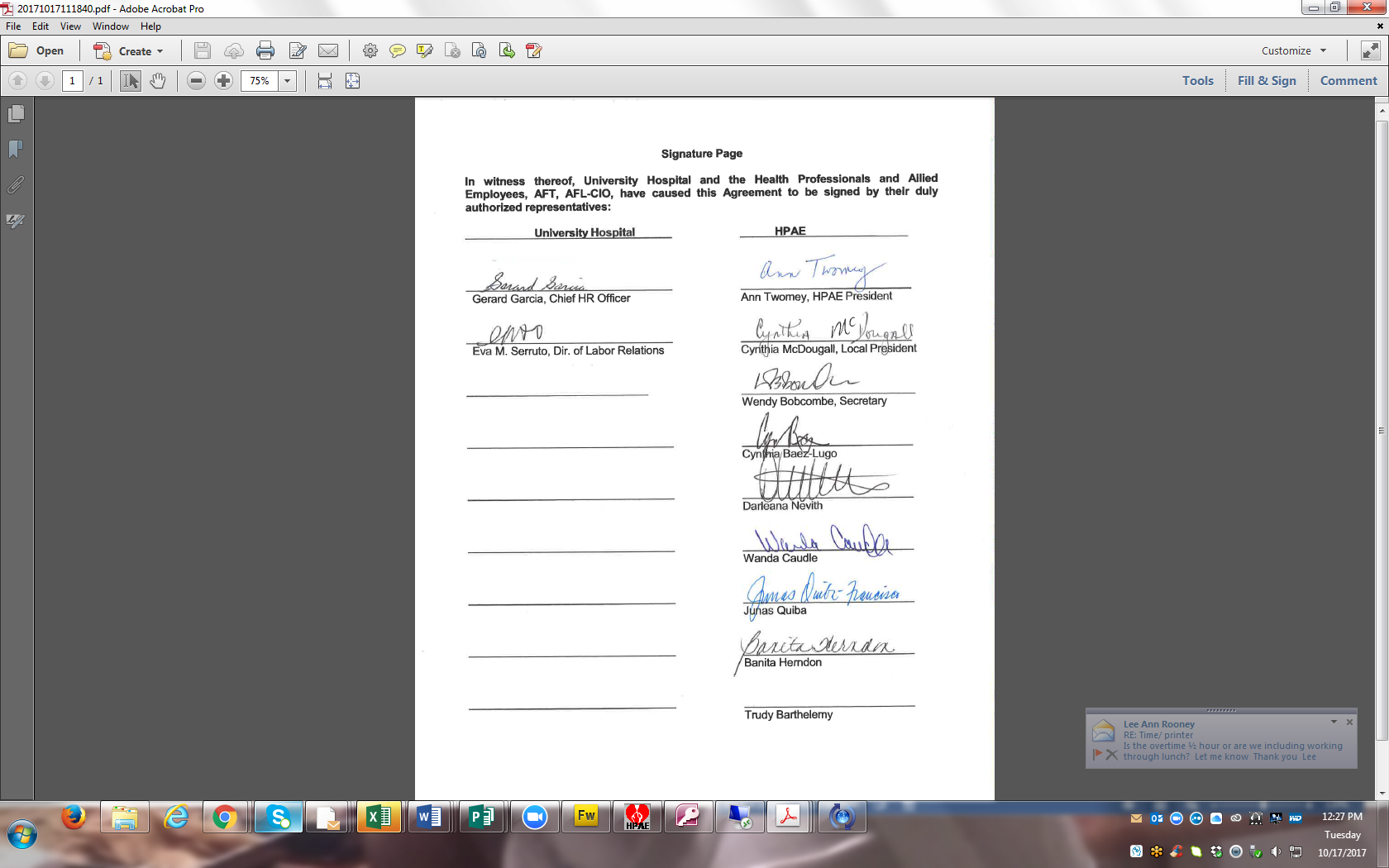 APPENDIX A – Shift Changes & Schedule ChangesThe Hospital shall provide at least eight (8) weeks’ notice to the Union and to affected employees of its intention to convert any other nursing unit to a different tour schedule. Upon request from the Union, the Hospital shall meet to discuss the impact of any such conversion on affected employees.All bargaining unit employees on units affected by a conversion will submit their requests for a new tour of duty and the Nursing Department will assign such based upon Hospital seniority. All bargaining unit employees who elect not to submit bids for a new tour of duty may either resign in good standing, submit an application for assignment on a vacant position(s) for which they are qualified or apply for per diem status.The Hospital agrees to give the Union and affected employees at least four (4) weeks’ notice of a change in the start/finish time of a nursing unit of more than (30) minutes, or a change in scheduled days.APPENDIX B – Twelve Hour Shifts – Payments & SchedulingEffective July 10, 1993, all Full Time employees who are regularly scheduled to work on a twelve (12) hour per shift basis (herby defined as flexi-scheduled) will be compensated for the exact number of hours worked per pay period.Employees will be paid at the rate of time and one-half (1 ½) for all hours worked in excess of forty (40) hours in a work week.Full Time employees working on a twelve (12) hour shift shall continue to be scheduled to work thirteen (13) twelve (12) hour shifts per month as a basis for maintaining their full time status.Flexi-scheduled employees shall be compensated for all accrued benefit time at their regular rate of pay.Flexi-schedule employees will be charged twelve (12) hours for each twelve (12) hour shift which the employee is normally scheduled to work but does not work due to the employee’s use of an accrued Vacation Day, Sick Day, or Float Holiday.Whenever an employee is absent for all scheduled work shifts during a work week in which the employee is normally scheduled to work four (4) work shifts due to illness, the employee shall be charged for the use of fifty-two (52) hours of accrued sick leave and shall have said number of hours deducted from the employee’s accrued total sick leave hours.Annual amounts of accrued benefit time for Full Time flexi-scheduled employees shall be as follows:			Float Holiday				48 hours			Sick Leave			            96 hours			Vacation				0-3 yrs.			120 hours				4-18 yrs.		            160 hours				19 yrs. and up		200 hoursAPPENDIX C – Target Staffing Levels Family Health ServicesEmergency DepartmentCritical CareCardiac ServicesMedical-SurgicalPsychiatrySide Letter of Agreement #1Side Letter of Agreement #2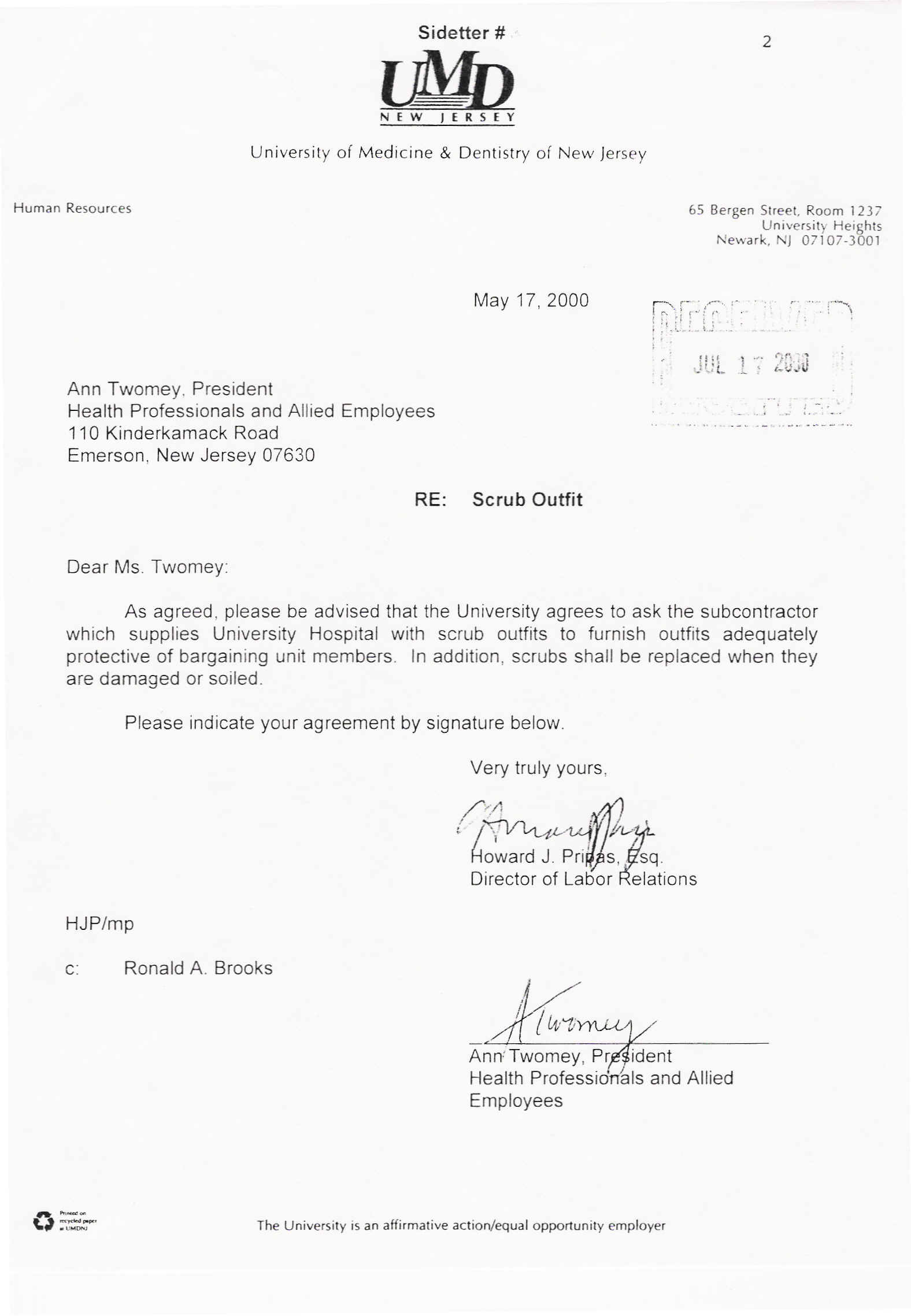 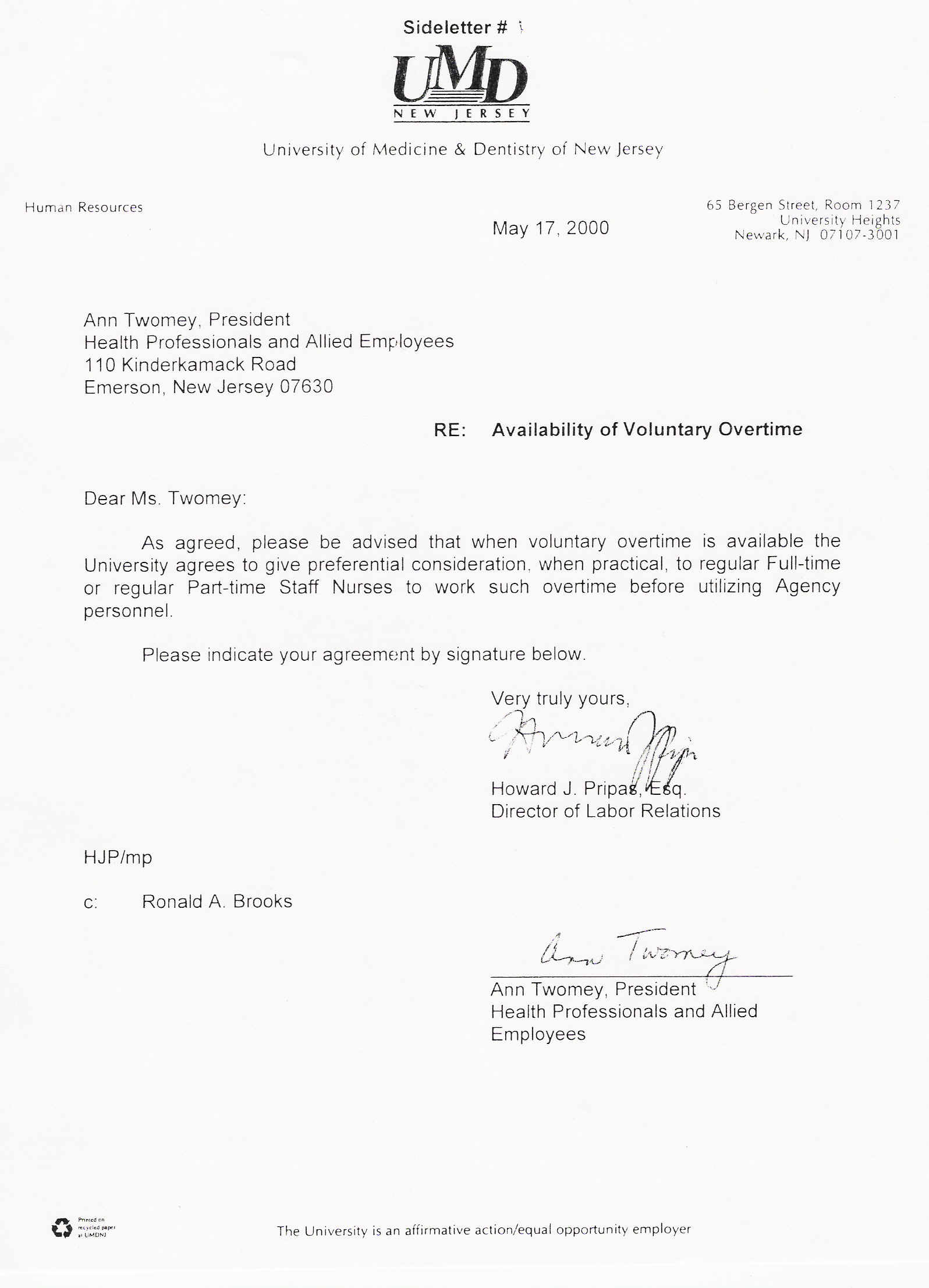 Side Letter of Agreement # 3							January 11, 2007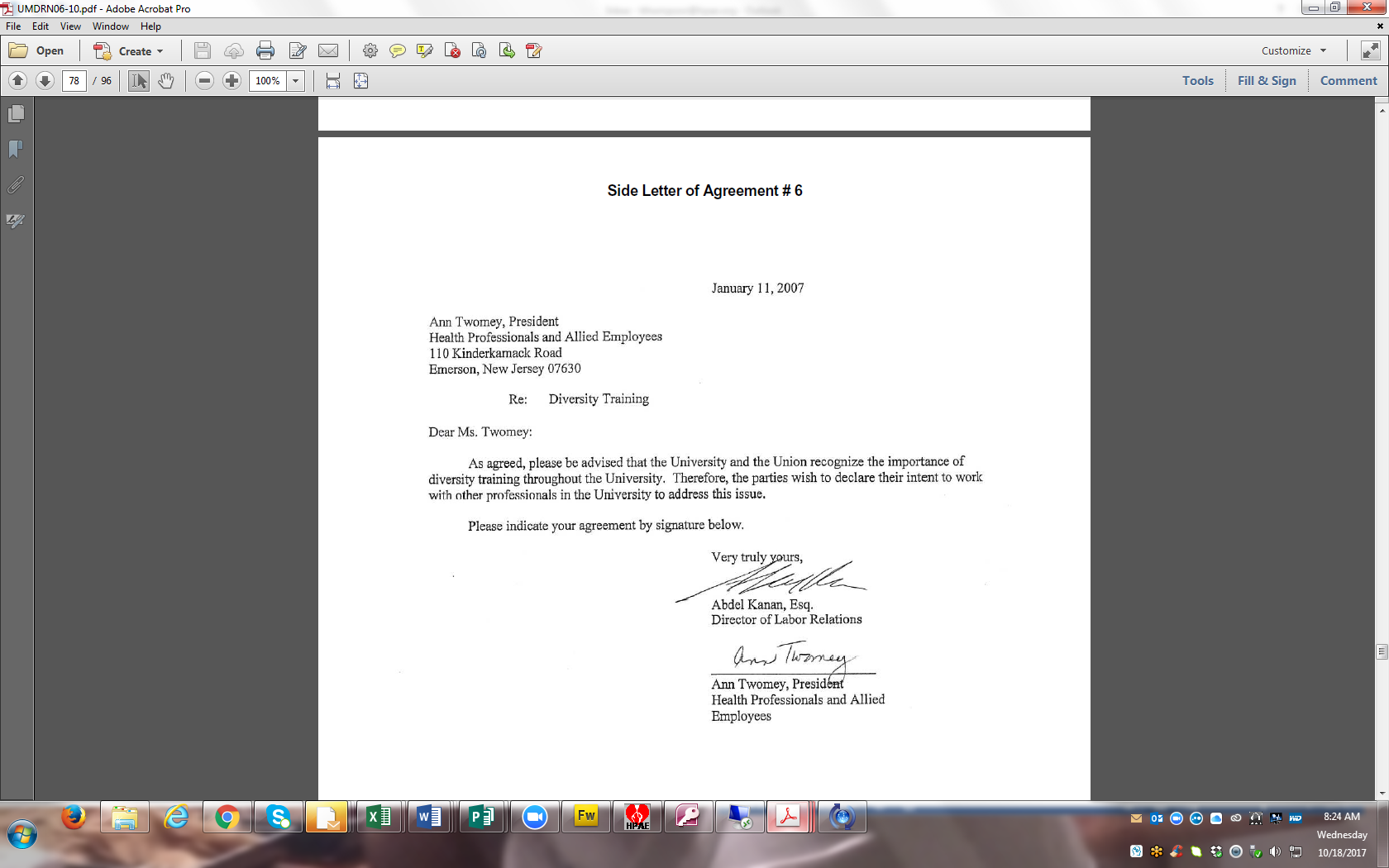 Side Letter of Agreement # 4Side Letter of Agreement # 5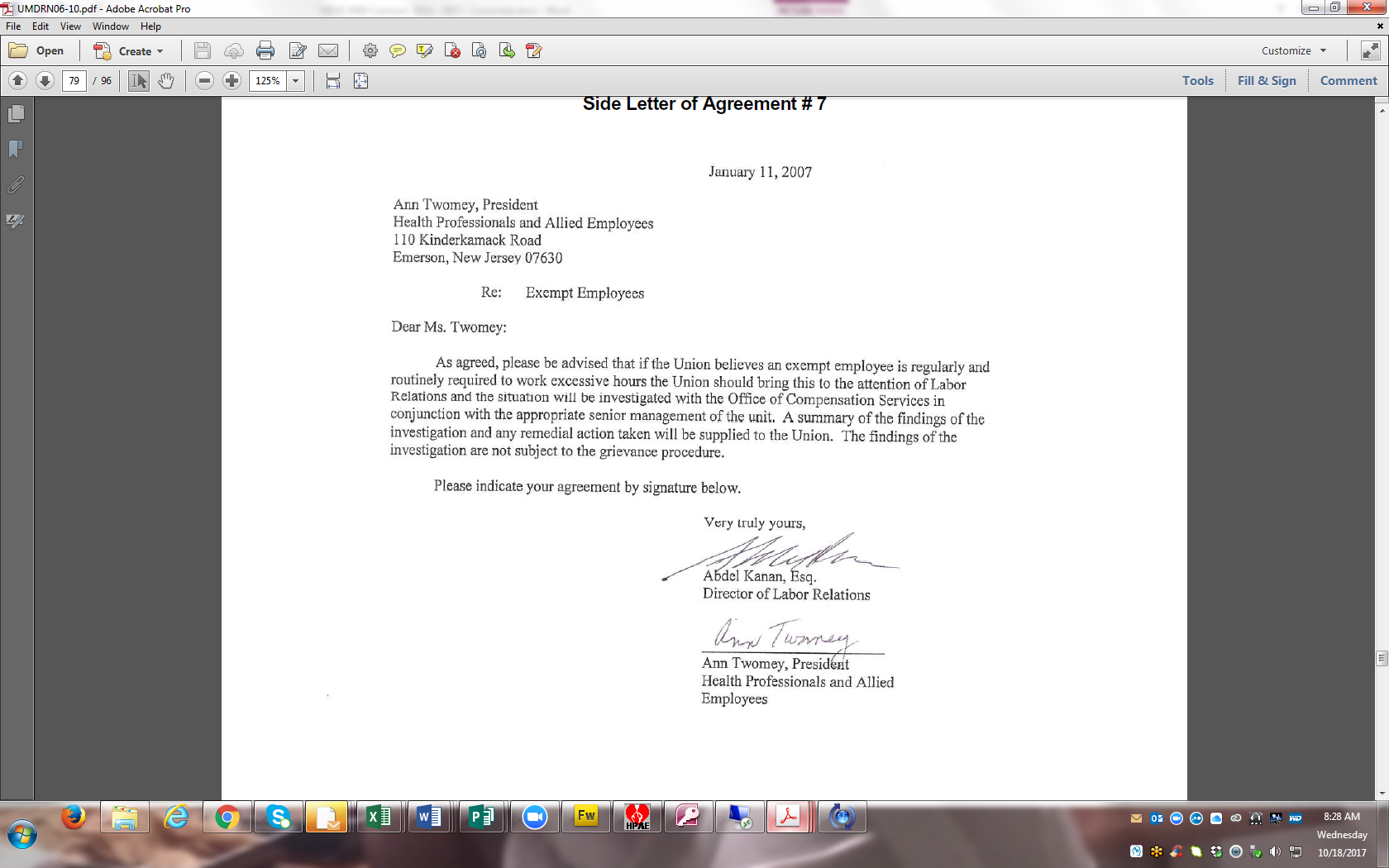 							January 11, 2007Side Letter of Agreement # 6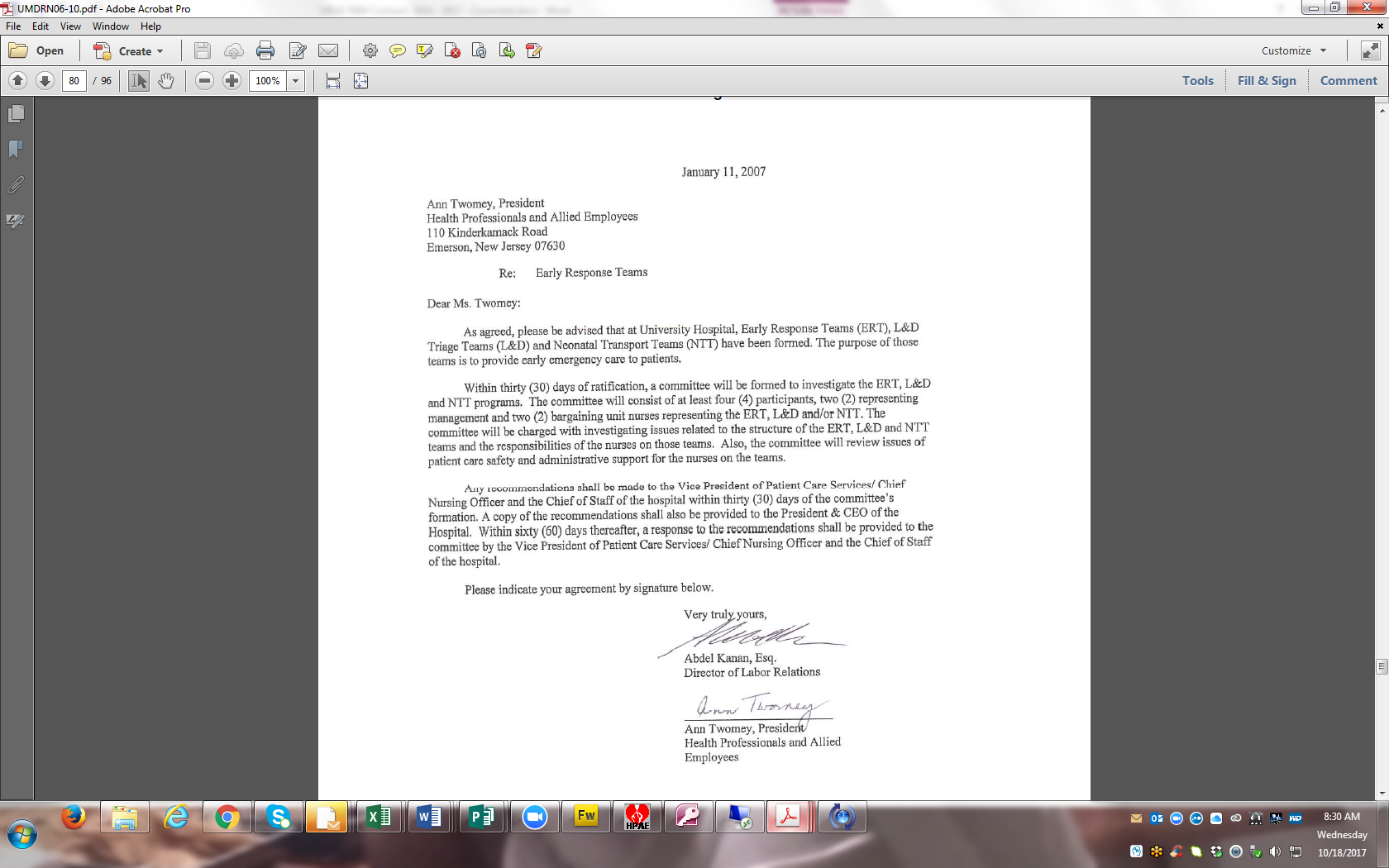 							January 11, 2007Side Letter of Agreement # 7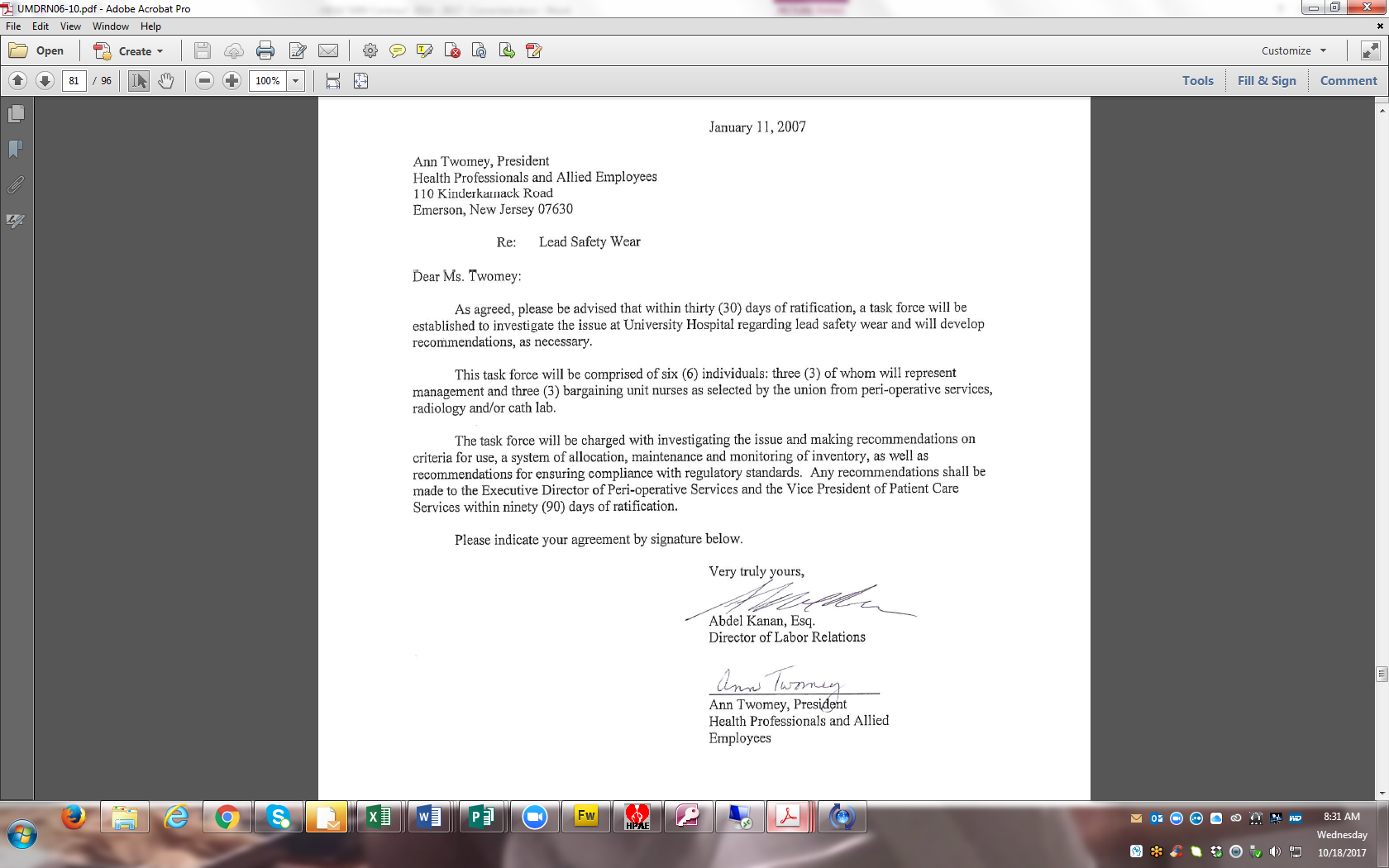 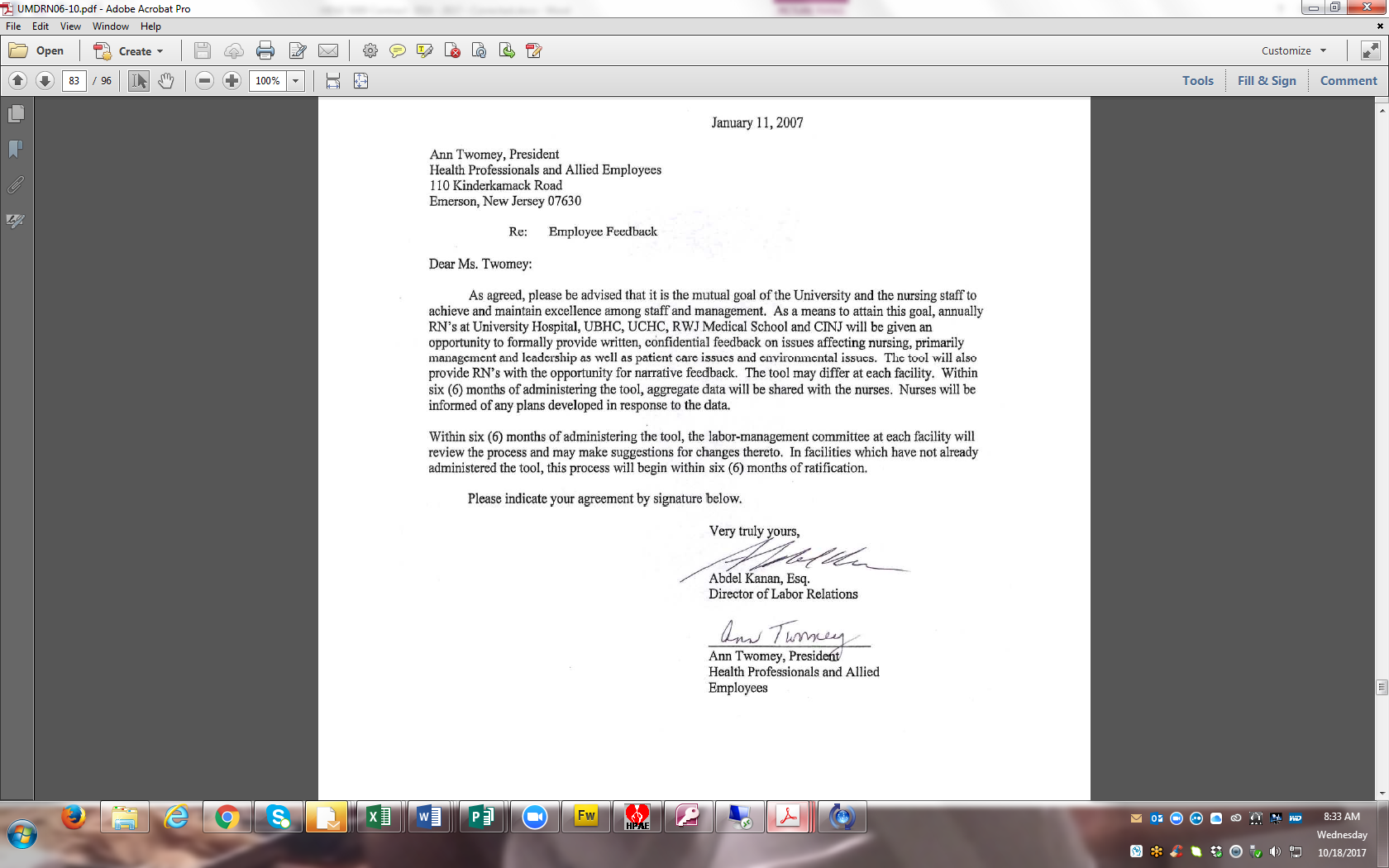 Side Letter of Agreement # 8							November 2, 2011Ann Twomey, PresidentHealth Professionals and Allied Employees110 Kinderkamack RoadEmerson, New Jersey 07630		Re: 	APNsDear Ms. Twomey:	As agreed, please be advised that no later than ninety (90) days from the ratification of this Agreement, the University and the Union will establish a committee to discuss issues related to Advanced Practice Nurses, including Collaborative Practice Agreements, and will develop recommendations as necessary within 180 days of ratification.  The committee shall consist of 4 members from the union and 4 members from management.	Please indicate your agreement by signature below.							Very truly yours,							Abdel Kanan, Esq.							Director of Labor Relations							Ann Twomey, President							Health Professionals and Allied							EmployeesSide Letter of Agreement #9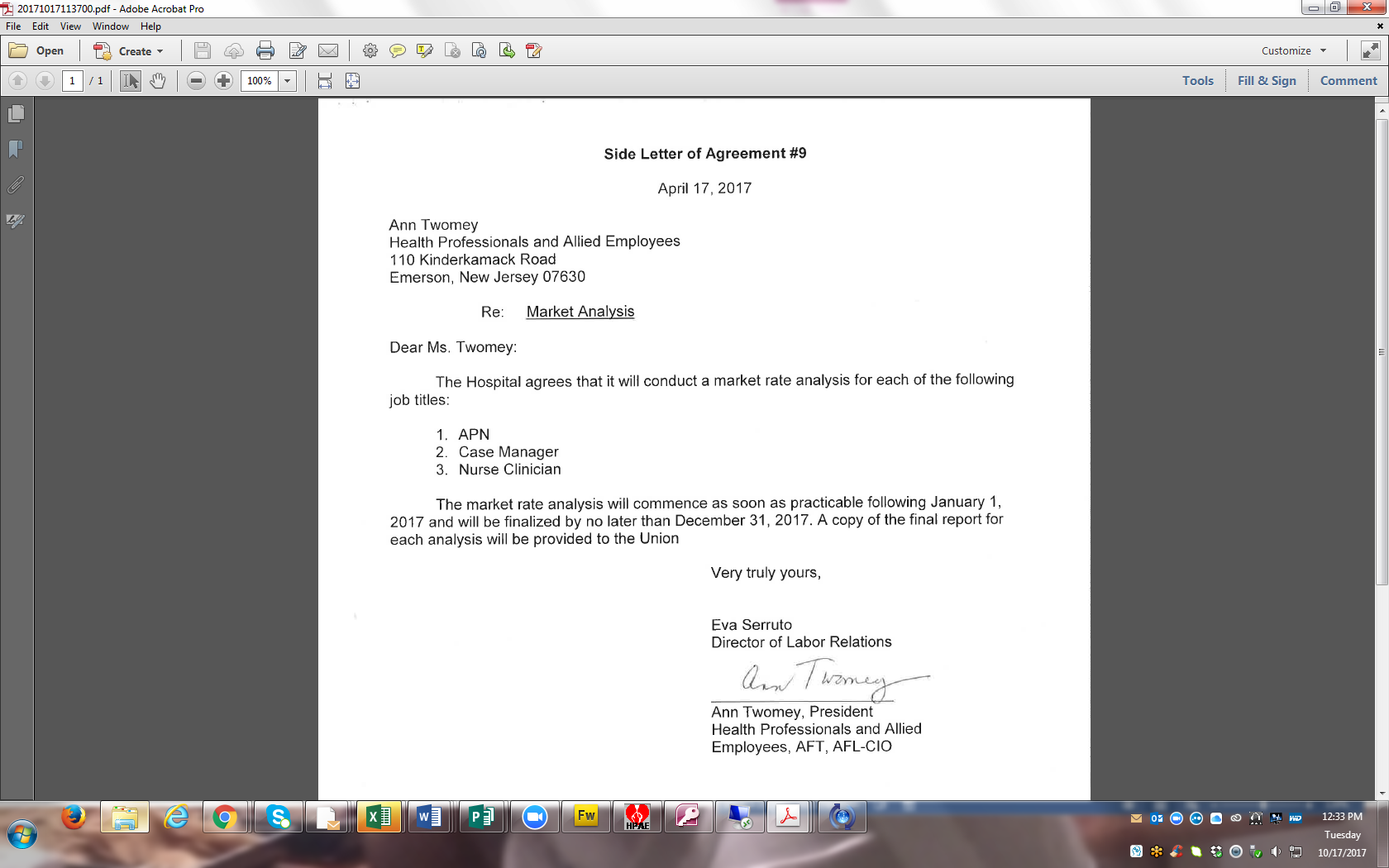 INDEXagency fee, 3alcohol/drug test, 59Appointment to a position, 10Base Pay, 22bulletin boards, 5Bumping, 16Case Managers, 54Certification Fund, 8Change in Status or Classification, 12Changing Time, 23Charge Nurse Differential, 35Clothing Allowance, 38conference time, 7continuing education, 7Court Appearance, 30Criminal background checks, 58Critical care courses, 7Daylight Saving Time, 23Dental Care Program, 34DISCIPLINE, 45Education Differential, 36employee performance evaluation, 8Employer Obligation, 40Extended Treatment Area, 41Floating, 38Full Time Employee, 11Grievance Procedure, 46Health Benefits, 33Health Examination, 40Health Security, 41Holiday Designation, 23Holiday Entitlement, 24Holiday Pay, 25Hospital Divisions, 15Inclement Weather Emergency, 42interoffice mail system, 5Jury duty, 30Labor-Management Committee, 10Layoff, 14Life insurance coverage, 34Management Rights Provision, 49Meal period, 31membership listing, 1Military Leave, 31NO STRIKE/NO LOCKOUT, 44Non-discrimination, 49normal workday, 18notice of layoff, 15Nurses' Lounge, 44officers, 4On-Call, 37Paid union leave for officers, 6Paid union leave for union representatives, 6parking fee, 44Part Time Employee, 12Pay Period, 22Per Diem Employee, 12Personal Leave, 32Personnel Files, 13Preceptor Pay, 38Premium Compensation Rate - Overtime Work, 22Probationary Period, 13Public Employees Retirement System, 34Recall, 16Regular Pay, 22representation fee, 3representatives, 4resignation, 34Rest period, 31Salary increases, 22Seniority, 14Shift Differential, 35Sick time, 28staff development programs, 7staffing, 11State Health Benefits Program, 33subcontracting, 17Target Staffing Levels, 65Terminal Benefits, 34transfers out of the bargaining unit, 4Travel Reimbursement, 40Tuition Refund, 37uniform allowance, 38union data library, 1Union dues deductions, 2Unpaid union leave for officers, 6Vacancies, 15Vacation accruals, 26Vacation Pay, 26Vacation Scheduling, 26WAGES, 49Weekend Per Diem, 12Weekend Rotation, 20Work Schedules, 18Workers Compensation, 31UA Scale - Hourly RateUA Scale - Hourly RateUA Scale - Hourly RateUA Scale - Hourly RateUA Scale - Hourly RateStep9/30/2014Oct-14Oct-15Oct-161$28.96$29.54$30.13N/A2$29.52$30.11$30.71N/A3$29.97$30.57$31.18N/A4$30.41$31.02$31.64N/A5$31.31$31.94$32.57N/A6$32.45$33.10$33.76N/A7$33.57$34.24$34.93N/A8$35.02$35.72$36.43N/A9$36.25$36.98$37.71N/A10$37.16$37.90$38.66N/A11$38.17$38.93$39.71N/A12$38.72$39.49$40.28N/A13$39.17$39.95$40.75N/A14$39.62$40.41$41.22N/AUB Scale - Hourly RateUB Scale - Hourly RateUB Scale - Hourly RateUB Scale - Hourly RateUB Scale - Hourly RateStep9/30/2014Oct-14Oct-15Oct-161$31.30$31.93$32.56$33.222$32.22$32.86$33.52$34.193$32.69$33.34$34.01$34.694$33.26$33.93$34.60$35.305$33.91$34.59$35.28$35.996$34.58$35.27$35.98$36.707$35.38$36.09$36.81$37.558$35.91$36.63$37.36$38.119$36.69$37.42$38.17$38.9410$37.34$38.09$38.85$39.6311$38.08$38.84$39.62$40.4112$38.41$39.18$39.96$40.7613$39.14$39.92$40.72$41.5414$39.69$40.48$41.29$42.1215$40.12$40.92$41.74$42.5816$40.53$41.34$42.17$43.0117$40.94$41.76$42.60$43.4518$41.38$42.21$43.05$43.9119$41.79$42.63$43.48$44.3520$42.22$43.06$43.93$44.8021$42.61$43.46$44.33$45.2222$43.15$44.01$44.89$45.7923$43.68$44.55$45.44$46.3524$44.22$45.10$46.01$46.9325$44.73$45.62$46.54$47.4726$45.46$46.37$47.30$48.24Effective First Full Pay Period of Month BelowMinimumMidpointMaximumJan-14$36.18$45.24$54.28Oct-14$36.90$46.14$55.37Oct-15$37.64$47.07$56.47Oct-16$38.39$48.01$57.60Case Managers - Annual SalaryCase Managers - Annual SalaryCase Managers - Annual SalaryCase Managers - Annual SalaryCase Managers - Annual SalaryFirst Full Pay Period of Month Shown BelowFirst Full Pay Period of Month Shown BelowFirst Full Pay Period of Month Shown BelowFirst Full Pay Period of Month Shown BelowFirst Full Pay Period of Month Shown BelowStepJan-14Oct-14Oct-15Oct-161$71,718$72,220$73,664$75,1382$73,381$73,895$75,373$76,8803$75,041$75,566$77,078$78,6194$76,705$77,242$78,787$80,3635$78,368$78,917$80,495$82,1056$80,029$80,589$82,201$83,8457$81,693$82,265$83,910$85,5888$83,355$83,938$85,617$87,3309$85,019$85,614$87,326$89,07310$86,682$87,289$89,035$90,81511$88,344$88,962$90,742$92,55612$90,006$90,636$92,449$94,29813$91,670$92,312$94,158$96,04114$93,333$93,986$95,866$97,78315$94,996$95,661$97,574$99,52616$96,657$97,334$99,280$101,26617$98,320$99,008$100,988$103,00818$99,992$100,692$102,706$104,76019$101,692$102,404$104,452$106,54120$103,421$104,145$106,228$108,352US SCALE (GRADE 07S)US SCALE (GRADE 07S)US SCALE (GRADE 07S)US SCALE (GRADE 07S)US SCALE (GRADE 07S)First Full Pay Period of Month Shown BelowFirst Full Pay Period of Month Shown BelowFirst Full Pay Period of Month Shown BelowFirst Full Pay Period of Month Shown BelowFirst Full Pay Period of Month Shown BelowStepJan-14Oct-14Oct-15Oct-161$89,211$90,995$92,815$94,6712$91,439$93,268$95,133$97,0363$93,728$95,603$97,515$99,4654$96,070$97,991$99,951$101,9505$98,471$100,440$102,449$104,4986$100,934$102,953$105,012$107,1127$103,456$105,525$107,636$109,7888$106,044$108,165$110,328$112,5359$108,693$110,867$113,084$115,34610$111,413$113,641$115,914$118,23211$114,197$116,481$118,811$121,18712$117,052$119,393$121,781$124,21713$119,979$122,379$124,826$127,32314$122,979$125,439$127,947$130,50615$126,052$128,573$131,145$133,76716$129,204$131,788$134,424$137,11217$132,433$135,082$137,783$140,539Nurse Anesthetist Scale - Hourly RateNurse Anesthetist Scale - Hourly RateNurse Anesthetist Scale - Hourly RateNurse Anesthetist Scale - Hourly RateFirst Full Pay Period of Month Shown BelowFirst Full Pay Period of Month Shown BelowFirst Full Pay Period of Month Shown BelowFirst Full Pay Period of Month Shown BelowStep1/1/2014Oct-14Oct-151$62.83$64.09$65.372$65.75$67.07$68.413$68.69$70.06$71.474$71.60$73.03$74.495$74.54$76.03$77.556$77.45$79.00$80.587$80.39$82.00$83.64StepExperience RequirementHourly Rate1Less than 4 years' experience as a CRNA$67.3124 or more years' experience, but less than 7 years' experience as a CRNA.$76.9337 or more years' experience, but less than 10 years' experience as a CRNA.$85.39410 or more years' experience as a CRNA$89.66UnitMin. Nurse/Patient RatioTeam Target RecommendationF Blue1:101:5F Green1:101:6F Yellow1:101:6 With (2) licensed personnel for a census of (5) or more.  If census falls below (5) a second NA will be assigned to the unit.FNN1:81:7FIN1:41:4Peds ICU1:21:2Peds Step Down1:41:4L&D(5) RNs every shift(6) RNs every shiftUnitMinimum NursesTeam Target RecommendationTrauma12Triage12Pediatrics12Psychiatric ED11Main ED (C370)17Total on duty every shift514UnitMin. Nurse/Patient RatioTeam Target RecommendationSICU1:21:2NICU1:21:2PACU1:21:2G Blue1:10(8)1:6G Blue PCU1:41:4 with NA assignedG Blue Stroke1:41:4 with NA assignedE Blue1:10(8)1:6IY 11:21:2UnitMin. Nurse/Patient RatioTeam Target RecommendationIY21:21:2CTICU1:21:1 until stable, then 1:2UnitMin. Nurse/Patient RatioTeam Target RecommendationH Blue1:91:6H Green1:101:6H Yellow1:101:5D Green1:101:6H Yellow PCU1:41:4I Blue1:101:6I Blue PCU1:41:4 with NA assignedE Blue PCU1:41:4UnitMin. Nurse/Patient RatioTeam Target RecommendationG Yellow1:111:6STCF1:3 Days/Eve1:5 Nights1:3 Days/Eve1:5 Nights